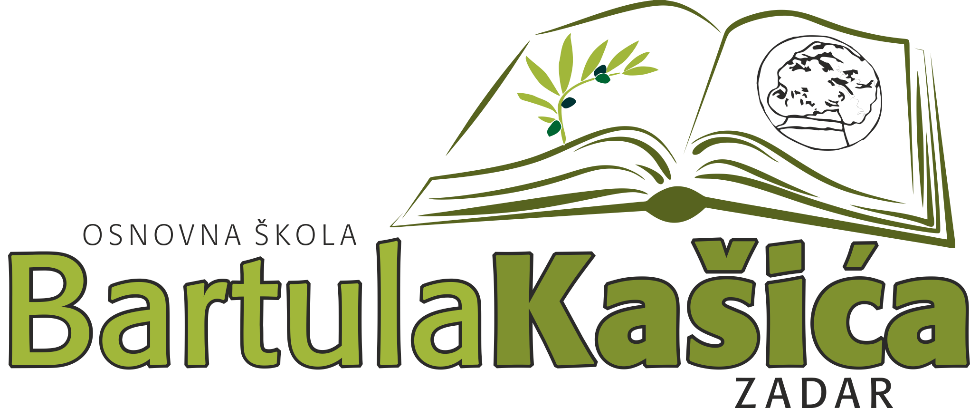 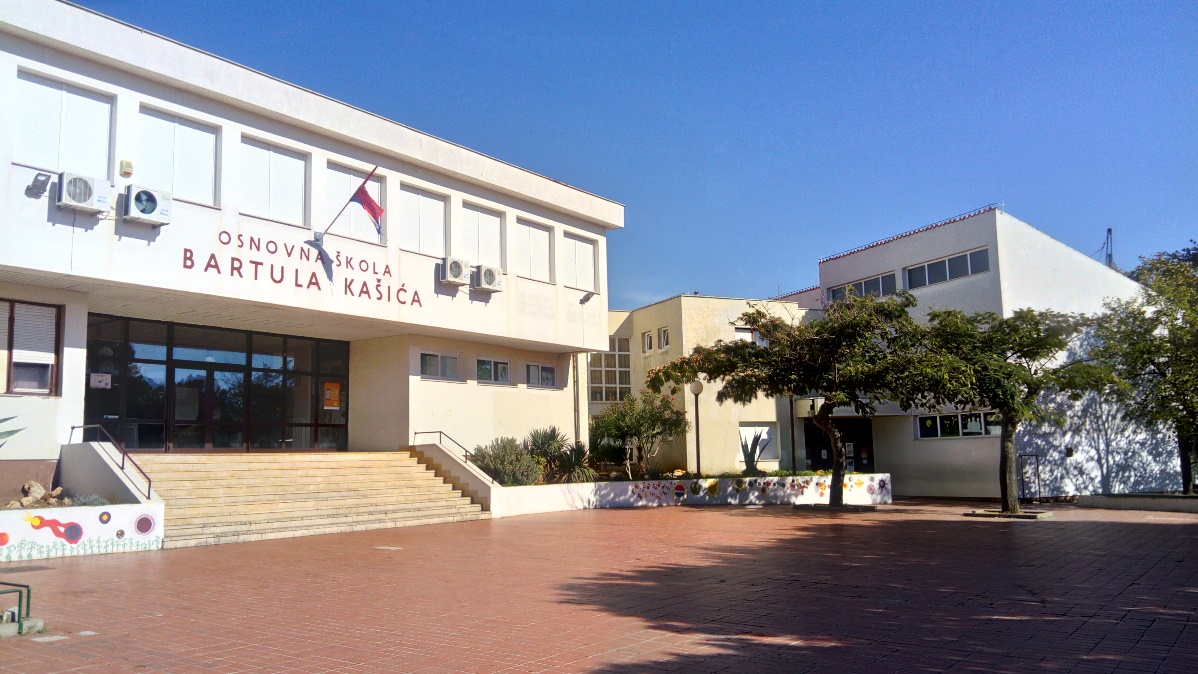 IZVJEŠĆE O RADU U ŠKOLSKOJ I NASTAVNOJ GODINI 2019./2020.1. OSNOVNI PODACI O ŠKOLIOŠ Bartula Kašića Zadar, Bribirski prilaz 2, smještena je među prigradskim naseljima Špada, Višnjik i Plovanija. Škola djeluje i radi 36 godina. Osim Matične škole na adresi Bribirski prilaz 2, školi pripadaju i područna škola Bokanjac, područni odjeli Poljica, Dračevac Ninski i Žerava. Osnivač za Matičnu školu i PŠ Bokanjac je Grad Zadar, dok su područni odjeli, odnosno zgrade u kojima se odvija nastava u vlasništvu općina Vrsi, Grada Nina i općine Poličnik. Zbog slabe prometne povezanosti i udaljenosti djecu predmetne nastave iz ovih područja u Matičnu školu dovozi školski autobus u vlasništvu Škole, a djeca predmetne nastave iz PŠ Bokanjac dolaze redovnom linijom čiji prijevoz plaća Grad Zadar.U Matičnoj školi organizirana su i tri odjela produženog boravka za učenike 1.i 2. razreda i ti učenici uvijek imaju organiziranu nastavu i produženi boravak od 7.00 do 17.00 (prema Odluci Grada Zadra). U sklopu produženog boravka djeca su imala topli obrok  (Rafael –j.d.o.o ).U sklopu projekta osnivača Grada Zadra bila je sufinancirana Mjera prehrane za djecu u školama. Također se u školi provodila i Shema voća i mlijeka.Nastava u Matičnoj školi organizirana je u dvije smjene: smjena A ili smjena neputnika i smjena B ili smjena putnika jer se u toj smjeni uz djecu matične škole dovoze djeca putnici za cijelu predmetnu nastavu iz PO školskim autobusom. PŠ Bokanjac zbog velikog broja djece, a u nedostatku učionica radi u tri smjene. Škola nema dvoranu, a igralište je u vlasništvu MO Bokanjac.PO Poljica, Dračevac i Žerava rade u jednoj smjeni. Niti jedna zgrada nema dvoranu. Sve su zgrade i okoliš u vlasništvu općina i gradova Zadarske županije kojima pripadaju. PO Dračevac i PO Žerava rade sa jednim odjelom četverorazredne kombinacije, a PO Poljica ima dva odjela dvorazrednih kombinacija.OSNOVNI PODACI O ŠKOLI2. ANALIZA PODATAKA U ŠKOLSKOJ I NASTAVNOJ GODINI 2019./2020.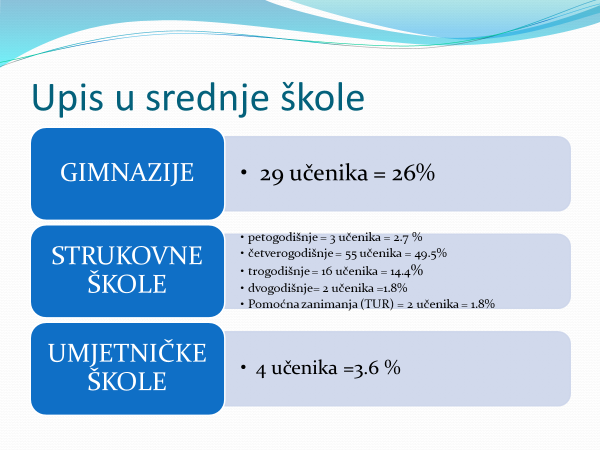 3. USPJEH UČENIKA NA DRŽAVNIM NATJECANJIMA U ŠK. GOD. 2019./20.Popis učenika koji su sudjelovali na natjecanjima: županijskoj, državnoj ili međunarodnoj raziniDržavno natjecanje:Županijsko natjecanjeSportska natjecanja - županijska razinaGradska razina4. GODIŠNJI KALENDAR RADANa realizaciju kalendara rada nastavne i školske godine 2019./2020.  značajno je utjecao štrajk prosvjetnih djelatnika te Odluka o proglašenju pandemije COVID-19 s kojom smo prešli na on-line nastavu i tako završili za učenike predmetne nastave, dok su se učenici razredne nastave dijelom vratili u Školu i tako završili nastavnu godinu.VODITELJI AKTIVA 2019./2020.1.RAZRED – ALEN JURIČIĆ2.RAZRED – MEJRA UGLEŠIĆ3.RAZRED – ZDRAVKA VIDUKA4.RAZRED – ELZA NADAREVIĆ BARIČIĆHRVATKI JEZIK – NIVES KNEŽEVIĆENGLESKI JEZIK – SNJEŽANA ŠANKOMATEMATIKA – IVANA BENCUNLIKOVNI – EMINA MIJATOVIĆGLAZBENI – SNJEŽANA KUKAVICAPRIRODA/BILOGIJA/KEMIJA – DUŠANKA DUJIĆPOVIJEST/GEOGRAFIJA – DINKO MARINTZK- JOSIP KVARTUČTEHNIČKA KUL./INFORMATIKA/FIZIKA – MATE OLIĆVJERONAUK- JOLIDA KLARIĆUslijed zdravstvene situacije u protekloj godini nisu bili realizirani jednodnevni niti višednevni izleti i ekskurzije. Za učenike sedmih razreda ekskurzija je odgođena za iduću nastavnu i školsku godinu5. IZVJEŠĆE O RADU RAVNATELJARad ravnateljaRavnatelj rukovodi, organizira i koordinira život škole obavljajući mnoge poslove kao što su: priprema sjednica učiteljskog i razrednih vijeća, materijale za sjednice Školskog odbora i Vijeća roditelja, kontrolira vođenje pedagoške dokumentacije, organizira nastavu i brine o optimalnoj zastupljenosti učitelja u nastavi, surađuje s potrebnim institucijama i organizacijama.6. IZVJEŠĆE O RADU STRUČNE SLUŽBEIZVJEŠĆE O  RADU STRUČNOG  SURADNIKA  PSIHOLOGA – Vera Šušićza  šk. god. 2019./20.IZVJEŠĆE O RADU ZA ŠK. G. 2019./20.STRUČNI SURADNIK DEFEKTOLOG SOCIJALNI PEDAGOG – Nada MeštrovićIzvješće o radu temelji se na  Programu rada stručnog suradnika defektologa za šk.g. 2019./20. – ostvareni  poslovi i radni zadaci. Poslovi i radni zadaci  su svrstani u 5 velikih područja, a pri realizaciji aktivnosti i zadataka pridržavala sam se osnovne strukture tjednih sati po područjima rada, a na osnovu zaduženja stručnog suradnika  defektologa. Godišnji plan  je realiziran na bazi  219 radna dana/1752 sataOstvareno po cjelinamaSINTEZA REALIZACIJE na razini škole:I. ŠKOLSKI PREVENTIVNI PROGRAMI:Školski program prevencije ovisnosti (ŠPPO)- ostvaren prema planu i programu sata razrednika i međupredmtno. Tijekom prosinca učenici 8. ABCDE razreda posjetili su Terapijsku zajednicu Cenacolo (Biograd-Jankolovica).Trening Životnih Vještina  (TŽV) provodio se u  5. abcdef razredima i 6.abde razredu. Program nije realiziran u cijelosti zbog nastave na daljinu. Poteškoća je poučavati učenike socijalnim vještinama, ako nema socijalnog kontakta. U dogovoru sa Zavodom za javno zdravstvo, program TŽV se prenosi u šk.g. 2020.21. na sve  šeste i sedme razrede (izuzev 7.c), nakon odrađenih radionica slijedi evaluacija završnim upitnikom. Lions Qest Program – vještine za adolescenciju 7. ab razred. Edukacija za stručnjake iz  ZŽ i  Šibensko kninske odrađena je u OŠ Bartula Kašića. Program je djelomično  proveden, prenosi se na 8 razred iz  razloga uvjetovanih nastavom na daljinu. Program prevencije elektroničkog nasilja za šeste razrede                                                                                  Program Prvi korak prema prevenciji nasilja na internetu proveden je u šestim razredima u suradnji s  Volonterskim centrom Zadarske županije i Centrom za sigurniji Internet, Osijek. Organizirane su po dvije radionice za učenike šestih razreda i odrađeno je isto predavanje  za roditelje. Povodom Dana ružičastih majica (24. veljače) , po pet  učenika iz svakog šestog razreda  sudjelovalo je  na interaktivnom predavanju doc. dr. sc. Buljan Flander u Kneževoj palači. Tom prigodom je našoj učenici M.S. 5. d uručena nagrada za osvojeno drugo mjesto za literarni rad  u natječaju na temu Sigurnosti djece na interentu.                                                                                     Učenici koji su slušali predavanje  pripremali su prezentaciju na temu Sigurnost djece na internetu. Trebali  smo ju prezentirati  u  matičnim odjelima. Aktivnost se nije provela u potpunosti zbog online nastave. Dan  ružičastih majica prigodno su obilježili svi razredi u školi preko plakata, obrade teme i sl. Program za sigurno i poticajno okruženje u školi  „Stop nasilju među djecom“(UNICEF), proveden je prema planu i programu. U školi ima veći broj novozaposlenih učitelja koji nisu prošli temeljnu edukaciju za provedbu Unicefovog programa. U sklopu programskih aktivnosti psihologinja i defektologinja škole organizirale su i odradile edukaciju  novih učitelja za provedbu programa  „Stop nasilju među djecom“. (30.10. i 31.10.2019.).CAP  -  Udruga „Korak po korak“, realiziran je tijekom veljače, radionice u 3.abcd + roditeljski sastanci.Projekti:Projekt „Zdrav za 5“ - realiziran je u prve dvije komponente u 8.abcde razredima. Provodio se u suradnji      s PU zadarskom i Zavodom za javno zdravstvo Zadar.„Mali volonteri“ – djelomično je realiziran.  Deset dana bez ekrana (suradnja s učiteljicama 3. ABCD razreda)  -djelomično realizirano zbog             epidemioloških mjera.  Preventivne aktivnosti:Prema godišnjem planu i programu obilježeni su važniji dani i datumi: Međunarodni dan nenasilja, Međunarodni dan tolerancije, Svjetski dan prevencije nasilja nad djecom,  Međunarodni dan dječjih  prava, Dan sigurnijeg interneta, Dan ružičastih majica - Nacionalni dan borbe protiv vršnjačkog nasilja, Dan SY Down (virtualno). Provodile su se i preventivne aktivnosti u sklopu Školske zadruge „Maraška“ – uključivanje učenika latentnih oblika ponašanja.  Realizirane su međupredmetne teme u sklopu realizacije godišnjeg kurikula po predmetima.  II. UČENICI S TEŠKOĆAMA U RAZVOJU TIJEKOM ŠK.GOD.2019./20. Na kraju školske godine 78 učenika nastavu je završilo  temeljem Rješenje o primjerenom obliku odgoja i obrazovanja. Škola je partner Gradu Zadru u provedbi projekta SEF Škola puna mogućnosti 4 . Tijekom nastavne godine 12 učenika je imalo podršku pomoćnika u nastavi i zatražena je potpora za narednu šk.god.za 14.učenka. U školi postoji posebni odjel za djecu s većim teškoćama u razredu, koji je brojio 3 učenice i 1 učenika.III. ŠKOLSKO STRUČNO POVJERENSTVO Upis učenika u 1. razred Osnovne škole.                                                                                                           Pregledano je 171 dijete -školski obveznik, od toga, za njih  11 je proveden postupak za odgodu upisa u prvi razred, jednom djetetu je odobren raniji upis u školu  temeljem zahtjeva roditelja. Upisano je ----------Postupak utvrđivanja psihofizičkog stanja djeteta/učenika  s ciljem utvrđivanja primjerenog oblika odgoja i obrazovanja proveden je za 24 učenika.Za 2 učenika proveden je postupak za uključivanje učenika u dopunsku nastavu hrvatskog jezika.IV. SAVJETODAVNI RADIndividualno savjetovanje učenika, roditelja i učitelja otkrivanje i dijagnosticiranju učenika s posebnim odgojno- obrazovnim potrebama,rehabilitacijsko-edukacijski rad s učenicima/ublažavanje ili otklanjanje  teškoća posebni individualni odgojno-obrazovni rad s učenicima u pojačanom   riziku – program socijalno-pedagoške intervencije. rad s učenicima koji pokazuju latentne oblike poremećaja u ponašanju, rad s učenicima koji imaju dvostruke posebne odg.obr. potrebe; darovitost i teškoće u ponašanju, finoj motorici ili senzornoj integraciji,savjetovanja učitelja i stručna pomoć i savjetovanje roditelja. Edukacije učitelja UV, edukacija za provedbu programa )Školski razvojni plan, Tim za kvalitetu, Tim za darovite učenikeVizija  i misija ŠkoleIZVJEŠĆE O RADU SPORTSKOG KLUBA JADRAN I UČENIČKE ZADRUGE MARAŠKAIzvješće o sudjelovanju učenika na sportskim natjecanjima osnovnih škola u školskoj 2019/20.godiniUčenici i učenice naše sudjelovali su na sljedećim natjecanjima učenika OŠ grada Zadra, Zadarske županije i Završnicama državnog natjecanja:-FUTSAL – 4 ekipe /učenici 5.-6.razredi, 7.-8.razredi/ učenice 5.-6.razredi, 7.-8.razredi/-KOŠARKA- 2 ekipe /učenici 7.-8.razredi, učenice 4.-8.razredi/-ODBOJKA- 1 ekipa učenice 5.-6.razredi-PLIVANJE- 2 ekipe /učenici 5.-8.razredi, učenice 5.-8.razredi/-RUKOMET- 2 ekipe /učenici 5.-6.razredi i 7.-8.razredi/-ŠAH – 2 ekipe /učenici 5.-8.razredi, učenice 5.-8.razrediUz gore navedene školske ekipe imali smo još u pripremi druge sportove ali zbog epidemiološke situacije COVID 19 natjecanja nisu održana a i gore navedena su nagon gradskog dijela prekinuta.Broj učenika koji su nastupili na navedenim natjecanjima je :                                                                                                          UČENICI-75                                                                                                         UČENICE-65Postignuti su sljedeći rezultati: KOŠARKA- učenici                          /županijsko natjecanje 1.mjesto,državno natjecanje učenika OŠ 1.mjesto/DRŽAVNI PRVACI ZA ŠK.2019-20.GODINU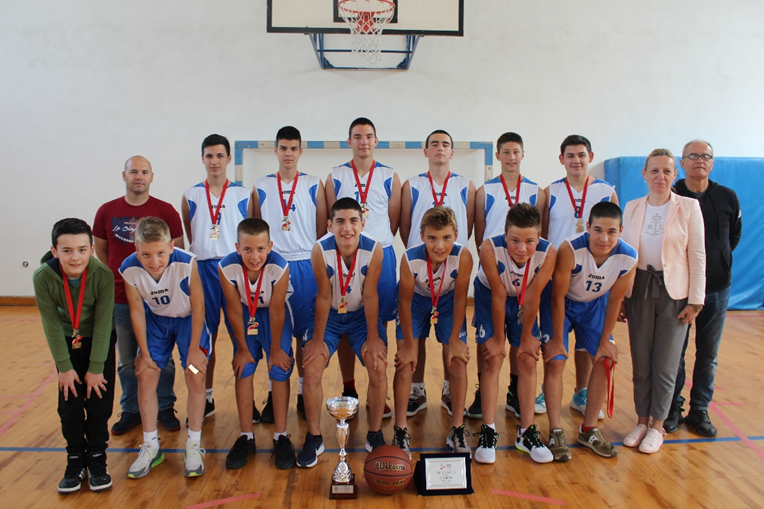  KOŠARKA-učenice 2.mjesto županijsko natjecanje OŠ PLIVANJE-učenice 2.mjesto županijsko natjecanje OŠ                                 Mentor i voditelj ekipa : Zoran Veselinović učitelj TZKFUTSAL – učenice 5.-6.razredi 1.mjesto županijsko natjecanje OŠ                    učenice 7.-8.razredi 2.mjesto županijsko natjecanje OŠRUKOMET-učenici 7.-8.razredi 2.mjesto gradsko /županijsko nije održano/                                  Mentor i voditelj ekipa : Josip KVARTUČ,prof.Izvješće izradio: Zoran Veselinović, učitelj TZK – voditelj ŠŠKNaziv učeničke zadruge:  UZ „MARAŠKA“ Godina osnutka:2015.            Ustroj učeničke zadruge tablica 1*Područje rada: autohtone i aromatične  biljke, ukrasni i uporabni predmeti, uslugeAktivnosti iz kurikuluma učeničke zadruge šk. godina  8. IZVJEŠĆE O RADU AKTIVA UČITELJAPODRUČNI ODJEL ŽERAVA2. RAZREDI 3.RAZREDISvi su razredi u svom razrednom odjelu obilježili važnije dane i blagdane kao što su: Dane zahvalnosti za plodove zemlje, Sv. Nikolu, Sv. Luciju, Božić, Valentinovo, Maskenbal, Dan ružičastih majica, Uskrs, Majčin dan.-Sudjelovali su u priredbama koje su se održavale u školi,a u virtualnim priredbama Dana državnosti i Dana škole sudjelovali su učenici 3. d razreda.-Projekti :eTwinning projekti: 100. dan škole, Memento prijateljstva, Dan obitelji,20 dana dobrote,Mali glagoljaši... realizirali su se tijekom godine u razredima.4. RAZREDI PREDMETNA NASTAVAHRVATSKI JEZIKMATEMATIKA ENGLESKI JEZIKDio aktivnosti nije realiziran zbog Covida 19. LIKOVNA KULTURA GLAZBENA KULTURAZbog CORONA krize nije realiziran projekt Ero s onoga svijeta.TJELESNA I ZDRAVSTVENA KULTURA TALIJANSKI I NJEMAČKI JEZIKKEMIJA /BILOGIJA/PRIRODAFIZIKA INFORMATIKATEHNIČKIVJERONAUKIZVJEŠĆA O RADU ŠKOLSKOG ODBORA, UČITELJSKOG VIJEĆA , RAZREDNIH VIJEĆA, VIJEĆA UČENIKA I VIJEĆA UČITELJAŠkolski odbor ŠO u sastavu: predsjednik: Milorad Petričević, zamjenik (roditelj): Anica Čuka, članovi: Elza Nadarević Baričić, Anita Dukić, vanjski članovi: Matea Bakmaz, Bernarda Kamber i Krešimir Mijić, se u protekloj nastavnoj godini sastao 13 puta.  Dnevni red sastanaka temeljio se na zakonskim obvezama i propisima koje ovo tijelo ima i na temelju kojih i postupa. Sastanci su se održavali uživo i virtualnim putem uslijed pandemije COVID-19.RAD UČITELJSKOG VIJEĆASjednice Učiteljskih vijeća održane su prema utvrđenom godišnjem planu i programu rada. Teme: - analiza pristiglih obavijesti i naputaka - napuci i rokovi vršenja planiranja i programiranja rada, kurikulum- ostvarenost plana i programa na kraju obrazovnih razdoblja - sudjelovanja i postignuća na natjecanjima i smotrama - organizacija izleta - utvrđivanje programa obilježavanja značajnih dana - pedagoška dokumentacija - donošenje odluka o radu u nastavi, zaduženjima učitelja, rada učenika ( oslobađanje od nastave i sl.)- osvrt na vladanje učenika i izricanje pedagoških mjera - organizacija rada nastavnika i str. suradnikaRAD RAZREDNIH VIJEĆARad razrednih vijeća ostvario je planirane teme na sjednicama u svim razrednim odjelima. Na sjednicama Razrednih vijeća razmatrana su aktualna i konkretna zbivanja i činjenice unutar razrednog odjela kao npr.: - prenošenje važnih informacija o učenicima, školskom uspjehu, socio-ekonomskom statusu, zdravstvenom stanju, uključenosti u izvannastavne i izvanškolske aktivnosti i sl. - priprema projekata i obilježavanja značajnijih dana - praćenje ostvarenja nastavnog plana i programa po nastavnim predmetima - praćenje uspjeha učenika na krajevima obrazovnih razdobljaRad Učiteljskog i razrednih vijeća dijelom se održavao uživo , a dijelom virtualno uslijed pandemije COVID-19.RAD VIJEĆA RODITELJAVijeće roditelja sastalo se dva puta ove nastavne i školske godine. Na tim sjednicama odrađene su slijedeće teme:Upoznavanje sa planom i programom te kurikulumom školeIzbor predsjednika Vijeća roditelja Aktualna problematika škole te prijedlozi roditelja za bolje uvijete rada RAD VIJEĆA UČENIKAVijeće učenika sastalo se dva puta ove nastavne i školske godine. Na tim sjednicama odrađene su slijedeće teme: Upoznavanje sa planom i programom te kurikulumom škole , Aktualna problematika, Prijedlozi učenikaRadi epidemioloških i zdravstvenih razloga ova dva Vijeća se nisu uživo stajala u Školi nakon proglašenja pandemije COVID – 19.STRUČNO USAVRŠAVANJE Rad stručnih aktiva u školi U školi su bili aktivni slijedeći stručni aktivi: - učitelja razredne nastave- učitelja prirodoslovno-matematičkog i tehničkog područja- učitelja jezičnog i umjetničkog područja Svaki od stručnih aktiva ostvario je planirani broj sastanaka. Osim na stručnim aktivima u školi su ostvarivani kolektivni oblici stručnog usavršavanja na sjednicama Učiteljskih i Razrednih vijeća, na kojima su tijekom školske godine održana stručna /tematska predavanja. Uključenost djelatnika u usavršavanje izvan škole Učitelji su sudjelovali na općinskim i županijskim stručnim aktivima kao i na savjetovanjima i seminarima. Naime, učitelji i stručni suradnici te tajnica i računovođa upoznati su sa vremenikom održavanja savjetovanja i seminara u organizaciji AZOO.  Sva stručna usavršavanja odvijala su se u skladu sa epidemiološkim prilikama.FINANCIJSKO IZVJEŠĆE01. 9. 2019.- 31. 8. 2020.P R I H O D I Dobiveni novci izvan novaca MZO za plaće i novaca GZ za financiranje redovitih rashoda u tom razdoblju:Tržnica Zadar Ukrasi za Advent      300,00 knMZO Školski preventivni program   10.000,00 knKazalište Žar ptica Školski preventivni program   1.600,00 knMZO licence 1.000,00 knMZO catering Škola za život 5.827,50 knMZO sredstva za kurikulum 75.600,00 knMZO hibridna računala za PŠ  90.265,00 knMZO udžbenici  651.031,63 knGRAD ZADAR radne bilježnice  312.922,44 knMZO namještaj za školu 24.771,25 knŠportska zajednica Grada Zadra za troškove programa Školski sport  2.401,71 knRBA banka potpora projektu „Zaštićena područja zavičaja“   7.500,00 knR A S H O D ITrakaste zavjese za šest učionica  30.626,00 knUsluge provedbe postupka javne nabave  10.500,00 knMobiteli 4 kom  940,00 knNamještaj svlačionica, ured ravnateljice  24.771,25 knKlima uređaj za kuhinju   6.286,60 knHladnjak – kabinet razredne nastave  799,00 knGume za školski autobus 2 kom  5.797,50 knBeskontaktni toplomjeri  3.577,13 knDezinfekcijske barijere  5.375,00 knUklanjanje i sanacija  ploča  u ugljari 19.446,75 knPopravak krova PŠ Bokanjac nakon nevremena 4.287,50 knElektroinstalaterski radovi na školskoj mreži 6.465,00 knZdravstveni pregled djelatnika škole 49.000,00 knAlarmni sustav 63.437,68 knKnjige za knjižnicu  11.568,58 knUgradnja vrata na ulazu u sklonište 19.959,00 knRačunala i računalna oprema  99.421,50 knMaterijal za nastavu, razna učila, literatura, sportska i glazbena oprema – kurikulum 70.757,50 knHibridna računala PŠ 90.265,00 knRekonstrukcija sanitarnog čvora ženska svlačionica 169.406,25 knRekonstrukcija rasvjetnih tijela u matičnoj školi   198.001,25 knRekonstrukcija krovišta  249.125,00 knUdžbenici   651.031,63 knRadne bilježnice   312.922,44 knNa temelju izvješća stručne službe, administrativno – tehničke službe i  aktiva učitelja škole izvješće sastavila ravnateljica Katica Skukan, prof.Naziv škole:OŠ BARTULA KAŠIĆAAdresa škole:BRIBIRSKI PRILAZ 2Županija:ZADARSKATelefonski broj: 023/321-397Broj telefaksa:023/323620Internetska pošta:ured@os-bkasica-zadar.skole.hrInternetska adresa:www.os-bkasica-zadar.skole.hrŠifra škole:13-107-007Matični broj škole:03417476OIB:07457010076Upis u sudski registar (broj i datum):12.12. 2014. Mbs: 060034349tt-14/2996-2Škola vježbaonica za:ENGLESKI JEZIK, HRVATSKI JEZIK, TALIJANSKI JEZIK, VJERONAUK, PSIHOLOGIJARavnatelj škole:KATICA SKUKANZamjenik ravnatelja:VERA ŠUŠIĆVoditelj smjene:K.J.RADAS (zamjena K. Vuleta) / M. JURIČIĆVoditelj područne škole:PŠ Bokanjac – R. NEMARIĆPO Dračevac Ninski, PO Poljica i PO Žerava – K. BOŠNJAKBroj učenika:1088Broj učenika u razrednoj nastavi:603Broj učenika u predmetnoj nastavi:485Broj učenika s teškoćama u razvoju:77Broj učenika u produženom boravku:77Broj učenika putnika:135 – mjesni prijevoz    42 – školski autobusUkupan broj razrednih odjela:54Broj razrednih odjela u matičnoj školi:42Broj razrednih odjela u područnoj školi:PŠB8, PŠD1, PŠŽ1,PŠP2Broj razrednih odjela RN-a:31Broj razrednih odjela PN-a:23Broj smjena:MŠ 2, PŠ BOKANJAC 3, PO POLJICA,DRAČEVAC I ŽERAVA 1Početak i završetak svake smjene:MŠ – 08.00-13.10 i 14.00 – 19. 10  PŠ BOKANJAC – 08.00 – 11.30 ; 11.45 – 14.45; 15.00 – 19.10PŠŽ,PŠP,PŠD – 8.00 – 12.20Broj radnika:117Broj učitelja predmetne nastave:52Broj učitelja razredne nastave:37Broj učitelja u produženom boravku:3Broj stručnih suradnika:6Broj ostalih radnika:17              9 PUNBroj nestručnih učitelja:2Broj pripravnika:3Broj mentora i savjetnika:13Broj voditelja ŽSV-a:2Broj računala u školi:85Broj specijaliziranih učionica:15Broj općih učionica:18Broj športskih dvorana:2Broj športskih igrališta:2Školska knjižnica:1Školska kuhinja:prostor pretvoren u blagovaonicu ( djeca PB)IZOSTANCIRazrednaNastavaPredmetna nastavaUKUPNOSATIOpravdani20153211964134938,2 po učenikuNeopravdani13536UKUPNO201542123141385Pedagoška mjeraRNBroj učenikaRNBroj učenikaPNBroj učenikaukupnoPohvala RV227227167394Pohvale UV 26344%26344%398%30228%Sveukupno pohvala49081.5%49081.5%20643%69664.4%Opomena razrednika1112UkorBROJ NEGATIVNIH OCJENABROJ NEGATIVNIH OCJENABROJ UČENIKABROJ UČENIKABROJ UČENIKABROJ UČENIKA1 negativna ocjena1 negativna ocjena88882 negativne ocjene2 negativne ocjene1111      10      109999predmetni ispiti 6predmetni ispiti 61111PodručjeOstvareno mjestoIme i prezime učenikaRazredMentorKošarka1.mjestoFilip  SkelinNiko ŠareAndrija  Diklan Nikola  MarićMate KotlarFrane  PešaLovre  ŠošaIvano  MazićDavid  SkukanJakov  DunatMarino ŠarićIvan Rančić		Zoran VeselinovićIslamski vjeronauk8.mjestoImran Bašić5.rĆamil ef BašićPodručjeOstvareno mjestoIme i prezime učenikaRazredMentorEngleski jezik1.mjestoEva Travica8.Snježana ŠankoIslamski vjeronauk1.mjestoImran Bašić5.Ćamil ef. BašićFizika2.mjestoAndrija DiklanIvano MazićLucijan SubašićDominik Zekanović8.Vedrana KasaloVedrana KasaloVedrana KasaloVedrana KasaloGeografija1.mjestoFrane RužićEcija Tudorović8.Dinko MarinDinko MarinGeografija3.mjestoJakov ĆošićŽeljka OštarićIva Jurlina7.Dinko MarinDinko MarinStipe MitrovićGeografijaKlara MarčinaAndrija ČolakLuigi RadosDomagoj PericaMarinko TomaškovićGrgo Dominik Anzulović6.Dinko MarinStipe MitrovićDinko MarinDinko MarinDinko MarinStipe MitrovićGeografijaMihaela KneževićKrševan LedenkoMare PetešićIvan Perić5.Dinko MarinStipe MitrovićDinko MarinStipe MitrovićPovijestNoemi LončarRoko BratanovićMarcela AlibašićLorena UkalovićJosip Batur7.Ivana PavićIvana PavićIvana PavićIvana PavićIvana PavićMatematikaFrane MiškovićPetra Dundović4.Ivana KesićIvana KesićMatematikaKrševan LedenkoSara Budiša5.Natalija ZvelfNatalija ZvelfMatematikaLuigi RadosGrgo Dominik AnzulovićKarlo KulišićEnio Mazić6.Ivana BudijaMarijana GladovićMarijana GladovićMarijo MandićMatematikaStela Pestić7.Marijana GladovićMatematikaLucijan SubašićAntonio Grozdanić8.Natalija ZvelfMarijo MandićNjemački jezikEleonora Ledenko8.Marija JuričićVjeronaukMarinko TomaškovićAntonio GrozdanićAnte NekićKlara Marčina6.8.8.6.Ana KajićJolida KlarićJolida KlarićAna KajićBiologijaPetra Janković7.Doma ZidarTehnička kulturaGrgo Dominik AnzulovićNora BaričevićŠime Juranov Frane Blagojević6.6.7.6.Slavka OštrićSlavka OštrićAna ČolakSlavka OštrićPODRUČJEOSTVARENO MJESTOIME I PREZIME UČENIKA RAZREDMENTORKOŠARKAučenicimjestoZoran VeselinovićFUTSAL učenice 5.-6. razredimjestoJosip KvartučKOŠARKAučenice2.mjestoZoran VeselinovićPLIVANJE učenice2. mjestoZoran VeselinovićFUTSAL učenice 7.-8. razredimjestoJosip KvartučPodručjeOstvareno mjestoIme i prezime učenikaRazredMentorCrveni križ2. mjestoMarta VidukaMare ŠestanMaja KurtaDorotea Mišurac Ema SerdarevićLaura Baričević8.7.7.7.7.7.Dušanka DujićLidranoNa gradskoj smotri predloženi za županijsku smotru Županijska smotra nije održanaLuigi RadosPaula KalcinaEcija TudorovićLada LukšićRoko	LazanjaIva CrnjacGabrijel ŽunićCvita KlarićDomagoj LibrenjakMarta	KovačevićLovre	BukvićMatija	ValidžićFilip Galić6.r6.r8.r7.r4.aMeri PopovićAna LisicaMeri PopovićAna LisicaElza Nadarević BaričićRUKOMETUČENICI 7.-8.RAZREDIMJESTOJosip KvartučMjesecBroj danaBroj danaBlagdani i neradni daniDan škole, grada, općine, župe, školske priredbe...Dan škole, grada, općine, župe, školske priredbe...MjesecradnihnastavnihBlagdani i neradni daniDan škole, grada, općine, župe, školske priredbe...Dan škole, grada, općine, župe, školske priredbe...I. polugodišteod 9.09.2016do 23.12    2019. god. Jesenski odmor za učenike: 30.10 do 31.10.2019       IX.2116/Prvi nastavni dan – prilagođeni oblik nastave – svečani prijem prvaša – dolazak svećenika ( Blagoslov školskih torba)Prvi nastavni dan – prilagođeni oblik nastave – svečani prijem prvaša – dolazak svećenika ( Blagoslov školskih torba)I. polugodišteod 9.09.2016do 23.12    2019. god. Jesenski odmor za učenike: 30.10 do 31.10.2019       X.2220Dan neovisnostiDan obrane grada Zadra, Dan učiteljaDan obrane grada Zadra, Dan učiteljaI. polugodišteod 9.09.2016do 23.12    2019. god. Jesenski odmor za učenike: 30.10 do 31.10.2019       XI.2020Dan svih svetihDan grada Zadra – nastavni dan sa priredbom – prilagođeni oblik nastaveDan grada Zadra – nastavni dan sa priredbom – prilagođeni oblik nastaveI. polugodišteod 9.09.2016do 23.12    2019. god. Jesenski odmor za učenike: 30.10 do 31.10.2019       XII.2015Božićni blagdaniZadnji nastavni dan Božićna priredba – prilagođeni oblik nastave – dolazak svećenika ( blagoslov djece)Zadnji nastavni dan Božićna priredba – prilagođeni oblik nastave – dolazak svećenika ( blagoslov djece)UKUPNO I. polugodišteUKUPNO I. polugodište8371Prvi dio zimskog odmora za učenike započinje 23.12.2019.i traje do 3.01.2020.Prvi dio zimskog odmora za učenike započinje 23.12.2019.i traje do 3.01.2020.II. polugodišteod 7.01.do 14.06.2020. god.Drugi dio zimskog odmora za učenike:24.02. do 28.02.2020. Proljetni odmor učenika:9.04.do 10.04.2020.       I.2119Nova godinaBogojavljanje - Tri kraljaProslava vojno redarstvene akcije Maslenica – prilagođeni oblik nastaveProslava vojno redarstvene akcije Maslenica – prilagođeni oblik nastaveII. polugodišteod 7.01.do 14.06.2020. god.Drugi dio zimskog odmora za učenike:24.02. do 28.02.2020. Proljetni odmor učenika:9.04.do 10.04.2020.       II.2015Zaljubljena veljača – školska priredba – prilagođeni oblik nastaveZaljubljena veljača – školska priredba – prilagođeni oblik nastaveII. polugodišteod 7.01.do 14.06.2020. god.Drugi dio zimskog odmora za učenike:24.02. do 28.02.2020. Proljetni odmor učenika:9.04.do 10.04.2020.       III.2222II. polugodišteod 7.01.do 14.06.2020. god.Drugi dio zimskog odmora za učenike:24.02. do 28.02.2020. Proljetni odmor učenika:9.04.do 10.04.2020.       IV.2119Uskrsni blagdani – Uskrs, Uskrsni ponedjeljakII. polugodišteod 7.01.do 14.06.2020. god.Drugi dio zimskog odmora za učenike:24.02. do 28.02.2020. Proljetni odmor učenika:9.04.do 10.04.2020.       V.2020Prvi svibnjaII. polugodišteod 7.01.do 14.06.2020. god.Drugi dio zimskog odmora za učenike:24.02. do 28.02.2020. Proljetni odmor učenika:9.04.do 10.04.2020.       VI.1912TijelovoDan antifašističke borbeDan državnostiDan INA  Dan škole – nenastavni radni danDan INA  Dan škole – nenastavni radni danII. polugodišteod 7.01.do 14.06.2020. god.Drugi dio zimskog odmora za učenike:24.02. do 28.02.2020. Proljetni odmor učenika:9.04.do 10.04.2020.       VII.230Ljetni odmor učenikaod 16.06. do rujna  2017.godineLjetni odmor učenikaod 16.06. do rujna  2017.godineII. polugodišteod 7.01.do 14.06.2020. god.Drugi dio zimskog odmora za učenike:24.02. do 28.02.2020. Proljetni odmor učenika:9.04.do 10.04.2020.       VIII.200Velika GospaLjetni odmor učenikaod 16.06. do rujna  2017.godineLjetni odmor učenikaod 16.06. do rujna  2017.godineUKUPNO II. polugodišteUKUPNO II. polugodište180107U K U P N O:U K U P N O:249178SADRŽAJ RADAVrijeme ostvarivanjaPotreban broj satiPOSLOVI  PLANIRANJA  I  PROGRAMIRANJAIzrada Godišnjeg plana i programa rada školeVI - IX40Izrada plana i programa rada ravnateljaVI – IX40Koordinacija u izradi predmetnih kurikulumaVI – IX24Izrada školskog kurikulumaVI – IX40Izrada Razvojnog plana i programa školeVI – IX24Planiranje i programiranje rada Učiteljskog i Razrednih vijećaIX – VI40Prijedlog plana i zaduženja učiteljaVI – VIII24Izrada smjernica i pomoć učiteljima pri tematskim planiranjimaIX – VI24Planiranje i organizacija školskih projekataIX – VI401.10. Planiranje i organizacija stručnog usavršavanjaIX – VI401.11. Planiranje nabaveIX – VI161.12. Planiranje i organizacija uređenja okoliša školeIX – VI81.13. Ostali posloviIX – VIII8POSLOVI  ORGANIZACIJE  I KOORDINACIJE RADAIzrada prijedloga organizacije rada Škole (broj odjeljenja, broj učenika po razredu, broj smjena, radno vrijeme smjena, organizacija rada izborne nastave, INA, izrada kompletne organizacije rada Škole).IX – VIII40Izrada Godišnjeg kalendara rada školeVIII – IX16Izrada strukture radnog vremena i zaduženja učiteljaVI – IX40Organizacija i koordinacija vanjskog vrednovanja prema planu ncvvo-aIX – VI24Organizacija i koordinacija samovrednovanja školeIX – VI24Organizacija prijevoza i prehrane učenikaIX – VII24Organizacija i koordinacija zdravstvene i socijalne zaštite učenikaIX – VI16Organizacija i priprema izvanučionične nastave, izleta i ekskurzijaIX – VI40Organizacija i koordinacija rada kolegijalnih tijela školeIX – VIII802.10. Organizacija i koordinacija upisa učenika u 1. razredIV – VII162.11. Organizacija i koordinacija obilježavanja državnih blagdana i praznikaIX – VI242.12. Ostali posloviIX – VIII8PRAĆENJE REALIZACIJE PLANIRANOG RADA ŠKOLEPraćenje i  uvid u ostvarenje Plana i programa rada školeIX – VI40Vrednovanje i analiza uspjeha na kraju odgojno obrazovnih razdobljaXII i VI24Administrativno pedagoško instruktivni rad s učiteljima, stručnim suradnicima i pripravnicimaIX – VI40Praćenje rada školskih povjerenstavaIX – VI24Praćenje i koordinacija rada administrativne službeIX – VIII16Praćenje i koordinacija rada tehničke službeIX – VIII16Praćenje i analiza suradnje s institucijama izvan školeIX – VIII16Ostali posloviIX – VIII8RAD U STRUČNIM I KOLEGIJALNIM TIJELIMA ŠKOLEPlaniranje, pripremanje i vođenje sjednica kolegijalnih  i stručnih tijelaIX – VIII80Suradnja sa Sindikalnom podružnicom školeIX – VIII16Ostali posloviIX – VIII20RAD S UČENICIMA, UČITELJIMA, STRUČNIM SURADNICIMA I RODITELJIMA5.1. Dnevna, tjedna i mjesečna planiranja s učiteljima i suradnicimaIX – VIII405.2. Praćenje rada učeničkih društava, grupa i pomoć pri raduIX – VI165.3. Briga o sigurnosti, pravima i obvezama učenikaIX – VI165.4. Suradnja i pomoć pri realizaciji poslova svih djelatnika školeIX – VIII165.5. Briga o sigurnosti, pravima i obvezama svih zaposlenikaIX – VIII165.6. Savjetodavni rad s roditeljima /individualno i skupno/IX – VIII165.7. Ostali posloviIX – VIII8ADMINISTRATIVNO - UPRAVNI I RAČUNOVODSTVENI POSLOVIRad i suradnja s tajnikom školeIX – VIII40Provedba zakonskih i podzakonskih akata te naputaka MZO-aIX – VIII20Usklađivanje i provedba općih i pojedinačnih akata školeIX – VIII20Provođenje raznih natječaja za potrebe školeIX – VIII206.5.  Prijem u radni odnos /uz suglasnost Školskog odbora/IX – VIII246.6. Poslovi zastupanja školeIX – VIII166.7. Rad i suradnja s računovođom školeIX - VIII406.8. Izrada financijskog plana školeVIII – IX166.9. Kontrola i nadzor računovodstvenog poslovanjaIX – VIII246.10. Ostali posloviIX – VIII8SURADNJA  S  UDRUGAMA, USTANOVAMA I INSTITUCIJAMAPredstavljanje školeIX – VIII12Suradnja s Ministarstvom znanosti, obrazovanja i športaIX – VIII8Suradnja s Agencijom za odgoj i obrazovanjeIX – VIII8Suradnja s Nacionalnim centrom za vanjsko vrednovanje obrazovanjaIX – VIII8Suradnja s Agencijom za mobilnost i programe EUIX – VIII8Suradnja s ostalim Agencijama za obrazovanje na državnoj raziniIX – VIII8Suradnja s Uredom državne upraveIX – VIII8Suradnja s osnivačemIX – VIII8Suradnja s Zavodom za zapošljavanjeIX – VIII87.10. Suradnja s Zavodom za javno zdravstvoIX – VIII87.11. Suradnja s Centrom za socijalnu skrbIX – VIII87.12. Suradnja s Obiteljskim centromIX – VIII87.13. Suradnja s Policijskom upravomIX –VIII87.14. Suradnja s Župnim uredomIX – VIII87.15. Suradnja s ostalim osnovnim i srednjim školamaIX – VIII87.16. Suradnja s turističkim agencijamaIX – VIII87.17. Suradnja s kulturnim i športskim ustanovama i institucijamaIX – VIII87.18. Suradnja s svim udrugamaIX – VIII87.19. Ostali posloviIX – VIII8STRUČNO USAVRŠAVANJEStručno usavršavanje u matičnoj ustanoviIX – VI8Stručno usavršavanje u organizaciji ŽSV-a,MZO-a, AZOO-a, HUROŠ-aIX – VI80Stručno usavršavanje u organizaciji ostalih udrugaIX – VI8Praćenje suvremene odgojno obrazovne literatureIX – VI80Ostala stručna usavršavanjaIX – VI16OSTALI POSLOVI RAVNATELJAVođenje evidencija i dokumentacijeIX – VI40Ostali nepredvidivi posloviIX – VI8UKUPAN BROJ PLANIRANIH SATI RADA GODIŠNJE:17681768PROGRAMSKI SADRŽAJIPlaniranosatiRealiziranosati1. Planiranje i programiranje Napravljen program rada psihologa Napravljen program identifikacije i praćenja darovitih učenika Napravljen program mjera za povećanje sigurnosti u školama Sudjelovanje u izradi programa prof. orijentacijeSudjelovanje u izradi školskog preventivnog programaSudjelovanje u izradi nastavnog plana i programa zdravstvenog odgojaSudjelovanje u izradi Godišnjeg plana i programa rada škole, te Školskog kurikulumaSudjelovanje u izradi Školskog razvojnog plana5050Unaprjeđivanje odgojno – obrazovnog radaNačini prilagodbe programa obrazovanja pojedinačnim potrebama učenika u odnosu na kognitivne sposobnosti, motivaciju i interese odrađeni su savjetovanjem učitelja, učenika i roditelja.Analizom sjednica razrednih vijeća izdvojeni su učenici s tri i više negativnih ocjena, pozvala sam učenike i njihove roditelje  s ciljem utvrđivanja uzroka školskog neuspjeha učenika i pružanja pomoći u ispravljanju negativnih ocjena. Akcijska istraživanja psihologa u školi – ove godine zbog epidemiološke situacije studenti psihologije nisu bili na praksi iz Edukacijske psihologije te su izostala akcijska istraživanja u suradnji sa studentima. Međutim, radila sam online istraživanja s učenicima, roditeljima i učiteljima vezano za nastavu na daljinu. Rezultati su prezentirani na UV, a poslužili su kao osnova za poboljšavanje nastave na daljinu. Kao alat za pomoć u kriznim situacijama i zaštitu mentalnog zdravlja, napravila sam učiteljima predložak za izradu plana psihološke otpornosti i objavila u virtualnoj zbornici (Yammer).1601603. Poslovi upisa učenika u prvi razredSudjelovala sam u poslovima predupisa djece dorasle za upis u prvi razredKao član Povjerenstva za utvrđivanje psihofizičkog stanja djece napravljena je procjena za ukupno 171 dijete. Od toga je za 10 djece napravljena odgoda upisa u prvi razred za jednu školsku godinu. Za 4 djece napravljen je Postupak utvrđivanja primjerenog oblika školovanja. Jedno dijete je upisano prijevremeno, uz zahtjev roditelja. Pripremila sam roditeljima pisane upute i PowerPoint prezentaciju „Kako pripremiti dijete za školu?“, gdje su opisane sposobnosti i vještine koje bi trebale biti razvijene kod djeteta da bi dijete bez teškoća moglo pratiti program prvog razreda.PowerPoint prezentacija „Kako pripremiti dijete za školu?“ objavljena je na web stranici škole.Sudjelovala sam u formiranju odjela, zajedno s ostalim članovima stručnog tima, te u upoznavanju učitelja sa strukturom odjela (sjednica stručnog tima i učitelja prvih razreda).250250Zaštita psihofizičkog zdravlja učenika Savjetodavno – terapeutski rad s učenicima (skupni i pojedinačni): a) s teškoćama u razvoju b) s emocionalnim teškoćama c) s problemima u ponašanju d) s obiteljskim teškoćama e) sa zdravstvenim smetnjama f) s teškoćama u socijalizacijig) s problemima u učenju Savjetodavno-terapeutskim radom ukupno je bilo obuhvaćeno 32 učenika i njihovih roditelja:učenici s emocionalnim teškoćama – 4 učenikaučenici s teškoćama učenja – 7 učenikaučenici sa smetnjama ponašanja – 10 učenikaučenici s kombiniranim teškoćama – 4 učenikaučenici s obiteljskim teškoćama – 5 učenikaučenici sa zdravstvenim teškoćama – 2 učenika300300Identifikacija, opservacija i tretman djece s teškoćama u razvojuTijekom šk. god. 2019./2020. proveden je:Postupak za utvrđivanje primjerenog oblika školovanja za 23 učenikaPostupak za uključivanje učenika u dopunsku nastavu hrvatskog jezika za 2 učenika. Mnogi učenici imaju disharmonične profile intelektualnih sposobnosti te sam za njih pripremala specifične vježbe za poticanje sposobnosti koje su niže od općih sposobnosti (vježbe radnog pamćenja, vizualizacije, pažnje...).3503506. Rad s darovitim učenicima Šk. god. 2019./20. nije proveden postupak identifikacije darovitih učenika po planiranoj proceduri zbog epidemiološke situacije. Cijeli postupak identifikacije darovitih učenika koji je planiran provesti u prvim razredima prebačen je na slijedeću školsku godinu.Postupak identifikacije darovitih učenika u četvrtim razredima obavljen je djelomično. Napravljena je procjena učitelja ispunjavanjem Skala za procjenu osobina darovitih učenika, dok će se vršnjačka procjena, samoprocjena i provjera intelektualnih sposobnosti obaviti početkom petog razreda. Kao voditelj Tima za darovite održala sam sastanak 27.9.2019.  na temu Rad s darovitim učenicima kako bi dogovorili modele rada s darovitim učenicima u toj šk.god. S učiteljicom fizike Vedranom Kasalo održala sam roditeljski sastanak za roditelje učenika četvrtih razreda uključenih u projekt „Mali znanstvenici“ – 27.11.2019.100107. Profesionalna orijentacija Savjetovanje učenika i roditelja o izboru zanimanja obavljeno je za učenike s teškoćama u razvoju, učenike sa zdravstvenim smetnjama, te neodlučne učenike koji su zatražili pomoć psihologa. Ukupno: 5 učenika10108. Realizacija programa ''Afirmacijom pozitivnih vrijednosti protiv nasilja'' 30.10. i 31.10.2019. održala sam, zajedno s defektologinjom škole, edukaciju novozaposlenih učitelja za provedbu UNICEF-ovog programa „Stop nasilju među djecom“.Učiteljima sam pripremila i podijelila pisane upute o provedbi programa „Za sigurno i poticajno okruženje u školama“ (obveze učitelja)Na temelju razrednih vrijednosti, pravila i posljedica, napravila sam školske vrijednosti, pravila i posljedice koje su na zidnom panou u holu škole. Napravila sam analizu izvješća učitelja o provedbi programa prevencije nasilja na kraju nastavne godine (PowerPoint prezentacija) koju ću prezentirati na UV početkom slijedeće šk.god. 27.8.2020. bila sam na sastanku u MUP-u na temu prevencije nasilja s naglaskom na prevenciju nasilja u okviru epidemije COVID-19 (suradnja s lokalnom zajednicom).Realizacija CAP programa:Održala sam 2 predavanja za roditelje trećih razreda „CAP program prevencije zlostavljanja djece“ (18. i 19.2.2020..)Održala sam (kao voditelj i član CAP tima) radionice u 3.a, 3.b, 3.c, 3.d i 3.e razredu (3.3., 4.3. i 5.3. 2020.)Napravila sam evaluaciju radionicaNapisala sam izvješće o provedbi CAP programa i unijela u CAPIS bazu.1001009. Realizacija školskog programa prevencije ovisnosti Rad s učiteljima Pomoć učiteljima u pripremi i sudjelovanje u realizaciji programa sata razrednika i drugih nastavnih predmeta s ciljem razvoja društveno prihvatljivih oblika ponašanja učenika Pomoć razrednicima u pripremi i realizaciji roditeljskih sastanaka s ciljem educiranja i savjetovanja roditelja o učinkovitim odgojnim postupcima Rad s učenicima Individualni: savjetodavno – terapeutski rad s učenicima rizičnog ponašanja Rad s roditeljima Individualni: savjetodavni rad psihologa s roditeljima403510. Samovrednovanje rada škole Sudjelovala sam u radu Tima za kvalitetu (9.7.2020. – Realizacija Školskog razvojnog plana, planiranje novog ŠRP)Napravila sam izvješće o realizaciji ŠRP (online suradnja s članovima Tima za kvalitetu)Napravila sam prijedlog novog Školskog razvojnog plana 10010011. Permanentno obrazovanje i stručno usavršavanje Individualno stručno usavršavanje a) individualni oblici (literatura, stručni tisak, internet …) b) grupni oblici (seminari, stručna vijeća, konferencije,  webinari, online edukacije, verificirane edukacije u organizaciji i/ili s preporukom AZOO, MZOŠ, DPH, Psihološke komore…) Županijska stručna vijeća psihologa (zbog epidemiološke situacije održana su online preko Teams-a) – AZOO (23.3.2020., 8.5.2020., 29.5.2020., 6.7.2020.)6.9.2019. – Upotreba asistivne tehnologije u obrazovnom sustavu, Zagreb25.10.2019. – Profesionalni razvoj psihologa Stručni skup za mentore i savjetnike, AZOO, Zagreb22.11.2019. - Simpozij "Mladi i mentalno zdravlje: Slušam te: Stres i sagorijevanje", Škola narodnog zdravlja "Andrija Štampar",  ZagrebSudjelovala sam u edukacijama preko Loomena (Škola za život) i ostvarila slijedeće značke:Kurikulumsko planiranje poučavanja i pripremanje za sljedeću školsku godinu, 13.7.2020.Istraživačko učenje, 1.7.2020.Digitalna tehnologija u učenju i poučavanju, 6.7.2020.Dan sigurnijeg interneta 2020., 29.2.2020. Vrednovanje kao dio kurikulumskoga kruga, 9.3.2020.Rješavanje problema,. 31.12.2019. Osnove rada u OneNote bilježnici, 30.11.2019. Sudjelovala sam na webinarima u aplikaciji za organizaciju edukacija EMA:Suvremeni i interaktivni alati i metode poučavanja - webinar edukacije učitelja u sklopu kurikularne reforme, 31.1.2020., MZOIntrinzična motivacija - webinar edukacije učitelja u sklopu kurikularne reforme, 31.1.2020., MZOSpremnost za polazak u školu – predvještine za čitanje i pisanje - webinar edukacije učitelja u sklopu kurikularne reforme, 30.1.2020., MZOOŠ Bartula Kašića - e-Škole: Putevima digitalnih kompetencija, 27.1.2020. , CarnetPredstavljanje cjelogodišnjeg projekta i izbornog predmeta Kreativno čitanje i pisanje u Prvoj riječkoj hrvatskoj gimnaziji koji se provodi uz financijsku potporu Grada Rijeke - webinar edukacije učitelja u sklopu kurikularne reforme, 24.1.2020., MZOPrvi savjetnički posjet osnovnim i srednjim školama, 18.10.2020., MZOZavršila sam online edukaciju o telefonskom savjetovanju volontera Mreže telefona za psihološku pomoć, 21. – 23. 4. 2020. , HPK-HPDSudjelovala sam na webinarima u organizaciji Child Protection Hub for South East Europe:- Savjetodavni razgovor i specifični tipovi poziva,  24.3.2020.- Emocionalno teški i uznemirujući pozivi, 25.3.2020.- Elektroničko savjetovanje, 26.3.2020.Stručno usavršavanje učitelja (predavanja, savjetovanja…) Na UV održala sam slijedeća predavanja: Rad s darovitim učenicima, UV 3.1.2020. Na ŽSV stručnih suradnika psihologa održala sam predavanje: Skale za procjenu osobina darovitih učenika – online 7.05.2020.10520012. Priprema i nazočnost sjednicama RV i UVNazočila sam svim sjednicama RV i UV10010013. Kulturna i javna djelatnost školeNazočila sam školskim priredbama uživo i virtualno191914. Ostali poslovi i zadaci – sudjelovanje u radu stručnog kolegija škole, mentorstvo psiholozima pripravnicima, mentorstvo studentima psihologije, rad u Povjerenstvu Ureda, poslovi vezani za početak i završetak šk. god., rad u povjerenstvu za prijem novih djelatnika, podrška učiteljima u provedbi kurikularne reforme i sl. Tijekom šk.g. 2019./20. sudjelovala sam svaki tjedan u radu stručnog kolegija škole (stručni suradnici, ravnateljica, tajnica, knjigovođa)Tijekom šk.g. 2019./20. sudjelovala sam 5 puta u radu Povjerenstva Ureda (15.12.2019., 5.3.2020., 15.5.2020., 19.6.2020. i 27.8.2020.).Do 10.12. 2019. bila sam mentor za polaganje stručnog ispita psihologu pripravniku Jani Ivanušić koja je u OŠ Bartula Kašića Zadar zaposlena kroz mjeru pripravništva (uz suglasnost MZO).8484Ukupno17521752Poslovi i radni zadaci tijekom školske godineSATI TJEDNO1.PRIPREMANJE ŠKOLSKIH ODGOJNO-OBRAZOVNIH    PROGRAMA I NJIHOVE REALIZACIJE3,52. NEPOSREDNI ODGOJNO-OBRAZOVNI RAD253.3  3.VRJEDNOVANJE ODGOJNO -OBRAZOVNIH REZULTATA,   PROVOĐENJE STUDIJSKIH ANALIZA, ISTRAŽIVANJA I PROJEKATA3,54. STALNI STRUČNI RAZVOJ NOSITELJA ODGOJNO   -  OBRAZOVNE DJELATNOSTI U ŠKOLI55.BIBLIOTEČNO-INFORMACIJSKA DJELATNOST I DOKUMENTACIJSKA DJELATNOST3Sadržaj rada Sadržaj rada PlaniranoOstvareno1.PRIPREMANJE ŠKOLSKIH ODGOJNO-OBRAZOVNIH PROGRAMA I NJIHOVE REALIZACIJE1521521.1.Utvrđivanje odgojno obrazovnih potreba učenika, škole i okruženja:Posebno su utvrđene potrebe učenika s teškoćama u razvoju, učenika s emocionalnim teškoćama, teškoćama u ponašanju i učenicima koji imaju specifične socijalne i obiteljske  prilike. Utvrđene su potrebe za preventivnim aktivnostima na razini Škole, kao i potrebe za preventivnim aktivnostima s ciljem jačanja sigurnosti učenika u školi.1.2.                     Planiranje i programiranje rada defektologa – stručnog suradnika:Planiranje i programiranje je odrađeno po  svim planiranim stavkama na početku školske godine i tijekom nastavne godine. Prema potrebama godišnji plan  i program rada defektologa -  socijalnog pedagoga je  mijenjan i / ili dopunjavani.                              Prema stavkama planiranjem su obuhvaćena slijedeća područja rada: izrada mjesečnih planova rada defektologa, planiranje i programiranje neposrednog rada s učenicima,  planiranje pomoći učiteljima u izradi  individualiziranih nastavnih planova i programa za učenike s rješenjem o primjerenom obliku odgoja i obrazovanja, planiranje i programiranje rada na zadaćama pedagoškog praćenja,  opservacije i postupka utvrđivanja primjerenog oblika odgoja i obrazovanja, planiranje i programiranje rada na Školskim preventivnim programima,  planiranje i programiranje rada vezano za projekt  uvođenja pomoćnika u nastavi- pod nazivom „Škola puna mogućnosti4 “, planiranje i programiranje rada vezano uz profesionalnu orijentaciju učenika    s TUR-u, planiranje i programiranje rada s roditeljima, planiranje i programiranje diskretnog zaštitnog programa za učenike u riziku,  planiranje, programiranje i  pripremanje Županijskog stručnog vijeća za školske preventivne programe ŽSV-ŠPP, planiranje rada Povjerenstva za pomoćnike u nastavi , planiranje rada u Školskom povjerenstvu za darovite učenike, kao i u Timu za kvalitetu.1.3.Ostvarivanje uvjeta za realizaciju plana i programa škole:U postojećim kadrovskim, organizacijskim i materijalnim uvjetima, kontinuirano tijekom školske godine ostvarivani su uvjeti za realizaciju plana i programa škole.Posebno sam radila na provedbi preventivnih programa  i savjetovanju učitelja u izvedbi međupredmetnih tema. Sudjelovala u Timu za kvalitetu koji radi na školskom razvojnom planu.2NEPOSREDNI ODGOJNO-OBRAZOVNI RAD109510952.1.Neposredni individualni  rad s učenicima:Neposredan  individualni  rad s učenicima sastojao se u slijedećim sastavnicama:rad na otkrivanju i dijagnosticiranju učenika s posebnim odgojno- obrazovnim potrebama, rehabilitacijsko-edukacijski rad s učenicima/ublažavanje ili otklanjanje  teškoća posebni individualni odgojno-obrazovni rad s učenicima u pojačanom   riziku – program socijalno-pedagoške intervencije. rad s učenicima koji pokazuju latentne oblike poremećaja u ponašanju,  rad s učenicima koji imaju dvostruke posebne odg.obr. potrebe; darovitost i teškoće u ponašanju, finoj motorici ili senzornoj integraciji,…Na bazi 19 sati tjedno ostvareni su sati neposrednog rada s učenicima koji imaju posebne potrebe počevši od dijagnostičkih postupaka do pružanja posebne savjetodavne i terapeutske socijalno-pedagoške  pomoći. U neposredni rad uključeni su i učenici s latentnim oblicima poremećaja ponašanja, učenici u pojačanom riziku, te učenici koji u početku školovanja imaju teškoće prilagodbe i/ili teškoće u usvajanju početnog čitanja, pisanja, računanja, održavanja i usmjeravanja pažnje. Tabelarni prikaz  učenika koji su bili obuhvaćeni neposrednim radom, ili praćenjem je u privitku Izvješća o radu za šk. g. 2019./20.                                                                                                                 Napomena:                                                                                                                 1.satnica je odrađena na bazi 19 sati /tjedno, 1 sat voditeljstvo ŽSV-a.                                                                                                              2. Broj sati koji je predviđen za neposredni rad s učenicima je premalen u odnosu na broj učenika s teškoćama, broj učenika u školi  i razinu  potreba za stručnom pomoći od strane učenika, roditelja, učitelja i pomoćnika u  nastavi. Obzirom na utvrđene potrebe u školi,  postoji  potreba za dodatnim stručnjakom edukacijsko-rehabilitacijskog profila. 2.2Rad u skupini učenika odvijao se  slijedećim  skupinama :skupina učenika s posebnim odgojno-obrazovnim potrebama (učenici koji imaju rješenje o primjerenom obliku odgoja i obrazovanja),rad u razredima na realizaciji sata razrednika u sklopu  Školskog preventivnog programa (pomoć razrednicima u ostvarivanju  specifičnih ciljeva),  u sklopu Školskog Preventivnog Programa ostvarene su    projektne aktivnosti u sklopu projekta  Sigurno ponašanje djece na internetu (Osnovano je Županijsko vijeće za prevenciju, čiji sam član). U školi su provedene projektne aktivnosti Sigurnost djece na internetu u 7.ce i 8.e razredu; anketiranje učenika (ulazna i izlazna anketa), predavanja,  parlaonice,  rad s razredom  na što kvalitetnijem  uključivanju učenika s teškoćama u redovni razredni odjel –inkluzivni pristup,u školi se provodi projekt Vještine za adolescenciju Lion Qust Pnrogram (UNODC)  -koordinacija i izvedba u 7.b u suradnji s razrednikom J.Kvartučem (izvedba do ožujka 2020.). pomoć pri uključivanju pomoćnika u  nastavi u razrednu zajednicu.Rad u skupinama učenika  na razini razrednog odjela, održavao se prema programu sata razrednika i  ovisno o potrebama pojedinih učenika;  socijalno pedagoška intervencije zbog neprimjerenih ponašanja učenika u razredu, neprimjerena – narušena grupna dinamika, primjena restitucije, pripremanje razreda za prihvat učenika. Posebne radionice rađene su u PŠ Žerava (jednom tjedno od početka do ožujka 2020. - nastava na daljinu), situaciono sa 4.b u matičnoj školi.2.3.Rad u Školskom stručnom povjerenstvu za utvrđivanje psihofizičkog stanja: Rad u Stručnom povjerenstvu Škole – uloga člana Povjerenstva i predsjednika Stručnog povjerenstva. Rad Stručnog povjerenstva Škole za utvrđivanje psihofizičkog stanja djeteta ostvarivao se  radi:Upisa učenika  u prvi razred OŠ (redoviti upis, odgode upisa, prijevremeni upis, odgoda pohađanja škole – ukupno je pregledano 171 djece, od toga za 11 djece proveden je postupak odgode upise u prvi razred, a  za 1 djece proveden je postupak za raniji upis u prvi razred osnovne škole). Za 4 učenika školskog obveznika  proveden je postupak utvrđivanja primjerenog programa i oblika pomoći, te su  upućeni u redoviti  sustav odgoja i obrazovanja. vođeni  su poslovi predsjednika Stručnog povjerenstva Škole (postupak utvrđivanja psihofizičkog stanja učenika s ciljem utvrđivanja primjerenog oblika odgoja i obrazovanja. Postupak je  proveden  za 23 učenika, učenici su dobili Rješenje o primjerenom obliku školovanja.) te je proveden postupak za uključivanje učenika u dopunsku nastavu hrvatskog jezika za 2 učenika. Rad u  II. Stručnom povjerenstvu Ureda za povjerene poslove državne uprave ZŽ: Na 5 sastanka Povjerenstva Ureda ukupno je riješeno  182 predmeta u postupku utvrđivanja primjerenog programa i oblika pomoći, odgoda upisa u prvi razred ili zahtjeva za prijevremeni upis u prvi razred osnovne škole te procjene potreba za pomoćnikom u nastavi. Sastanci su se odvijali u živo, za vrijeme epidemijskih mjera rad Povjerenstva  se odvijao online.2.4Profesionalno informiranje i usmjeravanje učenika s teškoćama u razvoju, učenju i ponašanju: Za učenike koji svladavaju nastavni program  temeljem Rješenja o primjerenom obliku školovanja odrađeno je individualno savjetovanje i usmjeravanje u suradnji s roditeljima i pedagogom Škole, Uredom državne uprave i Službom za profesionalno informiranje. Za 14 učenika je pisano izvješće o osnovnoškolskom obrazovanju na zahtjev srednje škole u kojoj učenici s teškoćama nastavljaju obrazovanje.2.5.Razvojni i savjetodavni rad s učenicima, roditeljima, učiteljima i pomoćnicima u nastavi: Savjetodavni rad odvijao se preko unaprijed dogovorenih individualnih savjetovanja. Savjetovanja su odrađivana prema dogovoru i prema potrebama. Odrađeni su supervizijski sastanci s pomoćnicima u nastavi jednom mjesečno. Mentoriranje praktičnog rada  pomoćnicima  u nastavi. Pružana je pomoć studentici razredne nastava (A.B.), Filozofski fakultet, Zadar pri istraživanju diplomskog rada na temu: Učenici s ADHD-om u redovitom razredu osnovne škole.  Odrađena su dva  predavanja na UV, i 2 predavanja na roditeljskim sastancima  - CAP program). Vođenje  programa edukacije pomoćnika u nastavi (20 h), i održavanje predavanja u sklopu projekta  „Škola PUN-a mogućnosti  4“.2.6.Školski preventivni programi: – realizacija školskih preventivnih programa je djelomično realizirana zbog situacije s epidemijom bolesti COVID-19.Sudjelovala sam u i koordinirala  u provedbi slijedećih programa:Školski program prevencije ovisnosti- kontinuirano, savjetodavno.Tijekom prosinca učenici 8. ABCDE razreda posjetili su Terapijsku zajednicu Cenacolo (Biograd-Jankolovica).Trening Životnih Vještina 5. i 6. razredi se djelomično realizirao. Poteškoća je poučavati učenike socijalnim vještinama, ako nema socijalnog kontakta. U dogovoru sa Zavodom za javno zdravstvo Zadar, program TŽV se prenosi u šk.g. 2020.21. na sve  šeste i sedme razrede (izuzev 7.c) zbog teškoća u realizaciji tijkom nastave na daljinu. Lions Qest Program – vještine za adolescenciju 7. razredi –prenosi se na 8 razrede iz istih razloga.  Program prevencije elektroničkog nasilja za šeste razrede (suradnja s PU zadarskom i Zavodom za javno zdravstvo. Program Prvi korak prema prevenciji nasilja na internetu proveden je u šestim razredima u suradnji s  Volonterskim centrom Zadarske županije i Centrom za sigurniji Internet, Osijek. Organizirane su po dvije radionice za učenike šestih razreda i odrađeno je isto predavanje  za roditelje. Povodom Dana ružičastih majica (24. veljače), po pet  učenika iz svakog šestog razreda  sudjelovalo je  na interaktivnom predavanju doc. dr. sc. Buljan Flander u Kneževoj palači u Zadru. Tom prigodom je našoj učenici M.S. 5. d uručena nagrada za osvojeno drugo mjesto za literarni rad  u natječaju na temu Sigurnosti djece na interentu. Učenici koji su slušali predavanje  pripremali su prezentaciju o odslušanom predavanju i trebali su ju prezentirati  u  matičnim odjelima uz mentoriranje def.. Aktivnost se nije provela zbog online nastave. Program za sigurno i poticajno okruženje u školi „Stop nasilju među djecom“. (UNICEF), proveden je prema planu i programu.CAP  -  Udruga „Korak po korak“, realiziran je tijekom veljače, radionice u 3.abcd + roditeljski sastanci.održala sam, zajedno s psihologinjom škole, edukaciju novozaposlenih učitelja za provedbu UNICEF-ovog programa „Stop nasilju među djecom“.30.10. i 31.10.2019. ( 8h)Projekti:„Zdrav za 5“ - realiziran je u prve dvije komponente u 8.ABCDE razredima „Mali volonteri“ – djelomično je realiziran.   Deset dana bez ekrana (suradnja s učiteljicama 3. ABCD razreda)  -djelomično realizirano zbog epidemioloških mjera.                                                                                                                                         Preventivne aktivnosti:Preventivne aktivnosti s učenicima u okviru Zadruge Maraška (predmetna nastava, učenici u riziku i učenici  koji žive u uvjetima koji doprinose rizičnim ponašanjima) – tijekom godine su odrađivane aktivnosti prema planu i programu uz zastoj od ožujka do kraja šk.g.Preventivne aktivnosti  u obilježavanju značajnih dana –obilježeni su slijedeći dani: Međunarodni dan tolerancije, Svjetski dan prevencije nasilja nad djecom, Međunarodni dan dječjih  pravaDan sigurnijeg internetaDan SY Down (virtualno). Svi navedeni programi su realizirani u punoj satnici.2.7.Voditeljstvo ŽSV – Školski preventivni programiOdržana su 3 županijska stručna vijeća, listopad, studeni 2019. ,  srpanj, 2020.-elektronski. Predavanja   na temu:   Sigurnost djece na internetu.   Izrada preventivnih programa.Vođena je propisana dokumentacija, planovi programi, evaluacija, izvješća o ostvarenom i godišnje izvješće za AZOO.2.8. Rad u Županijskom vijeću za prevenciju Sudjelovala sam na dva radna sastanka u PU zadarskoj (listopad i veljača)3.VRJEDNOVANJE ODGOJNO OBRAZOVNIH REZULTATA,   PROVOĐENJE STUDIJSKIH ANALIZA, ISTRAŽIVANJA I PROJEKATA1521523.1.Sudjelovala sam  u analizi odgojno obrazovnih rezultata  na kraju prvog polugodišta i na kraju drugog polugodišta u suradnji sa Stručnim timom Škole, posebno za učenike koji imaju Rješenje o POŠ; izradila analizu uspjeha učenika koji prate nastavu temeljem rješenja o primjerenom obliku školovanja i analiza  rada pomoćnika u nastavi preko anketiranja učenika; provela je upitnik/analiza socijalno-pedagoške intervencije za 15 učenika. 3.2Vrjednovanje i analiza sociometrijskih  istraživanja, izrada sociograma, predlaganje mjera za poboljšanje statusa učenika   U kombiniranom odjelu (PŠ Žerava) i u 4.b razredu postojali su problemi  ponašanja i odnosa među učenicima. Razlog ispitivanja i analize stanja bili su  navodno „ruganje“ i „odbacivanje učenika M.P. i neprimjereno ponašanje učenika K.Š.B.Za  potrebe socijalno pedagoške intervencije u razredu urađeno je sociometrijsko ispitivanje,   razrađene su metode i oblici SP intervencije te su odrađene  mjere za poboljšanje statusa učenika u radioničkom obliku rada s učenicima, a u suradnji s roditeljima i razrednim učiteljicama.3.3.Istraživanja: Iskustva rada pomoćnika u nastavi  - nisu  realizirano zbog nedostatka kapaciteta! 3.4. Provođenje vrjednovanja i samovrjednovanja rada u školiučenici s  primjerenim programom odgoja i obrazovanja POOsudjelovanje u radu Školskog  timu za kvalitetusudjelovanje u izradi Školskog razvojnog planaAktivno  sam sudjelovala kroz analizu  razvojnog plana, praćenje realizacije i sudjelovanje  tematskim učiteljskim vijećima vezano za proces vrjednovanja i samovrjednovanja rada u školi.3.5..Vrjednovanje projekta/programa škole:program Županijskog stručnog vijeća za preventivne programe je ostvaren i vrednovan u cijelosti  -procesnoŠkolski program prevencije odrađen je po svim točkama vrednovan po procesuŠPOO  (prevencija ovisnosti - vrednovanje procesa)Stop nasilju među djecom (prevencija nasilja u školi -procesno) „Zdrav za 5“ (prevencija pušenje i pijenja alkohola) –vrednovanje procesa,CAP –program sprječavanja nasilja nad djecom - vrednovanje procesa,  rađeno je  upitnikom, neposredno nakon radionicaLQP – djelomično je realiziran i evaluacija procesa i učinka se provodi se  na kraju             Program TŽV – trening životnih vještina realiziran je djelomično –nastavlja se u slijedećoj godini, nakon završenog programa slijedi evaluacija procesa i učinka.3.6.Projekt: „Škola puna mogućnosti 4“ – Uvođenje  pomoćnika  u nastavi (PUN-i)  Evropski socijalni fond (ESF) i Grad Zadar. Koordinatorica sam projekta u OŠ B.Kašića i predsjednica Povjerenstva za pomoćnike u nastavi, Grad Zadar.                      Poslovi u realizaciji projekta „Škola puna mogućnosti 4“ u potpunosti su ostvareni. U Školi je angažirano 13 pomoćnica za isti  broj učenika.  U veljači 2020. su podnijeti zahtjevi i obrazloženja za uključivanje pomoćnika u nastavi za šk. god. 2020./21. obzirom da je stupio na snagu novi  Pravilnik o pomoćnicima u nastavi i stručnim komunikacijskim posrednicima, programe rada pomoćnika u nastavi sam uskladila s novim odredbama.   Zatraženo je 14. pomoćnika u nastavi. Svi učenici su dobili potporu pomoćnika, s tim što se jedan učenik upisao u OŠ P.Preradovića u Zadru                                                                                                                  Napomena: Poslovi uključivanja pomoćnika u nastavi, njihovo savjetovanje, supervizija, koordinacija iziskuju dodatno vrijeme i teško se sve može uklopiti u dnevni broj sati prema zaduženjima, tim više što u nepredviđenim situacijama je potrebno odvojiti vrijeme za rješavanje novonastalih okolnosti, naročito kad su situacije opasne, ili vrlo rizične po učenika, pomoćnice ili ostale učenike. Projekt je vrednovan procesno na kraju nastavne godine. 3.7.Održivost projekta: "ZadarZaDar" Član sam radne skupine -  Tim za  darovite učenike. Posebno vodim brigu o djeci/učenicima s dvostrukim posebnim odgojno-obrazovnim potrebama u dogovoru s voditeljicom Tima (psihologinja V.Š.).4.STALNI STRUČNI RAZVOJ NOSITELJA ODGOJNO-OBRAZOVNE DJELATNOSTI U ŠKOLI2212214.1.Kontinuirano  osposobljavanje i stručno usavršavanje učitelja za  rad  s učenicima  s posebnim odgojno-obrazovnim potrebama integriranim u  redovne osnovne škole,  kao iza provedbu preventivnih aktivnosti, rađen je  putem predavanja i savjetovanja. Savjetovanja učitelja, roditelja, pomoćnika u nastavi, stručnih suradnika odrađeno je prema potrebi i unaprijed dogovorenim susretima tijekom školske godine. 4.2Rad s roditeljima:odrađivao se  kontinuirano tijekom školske  godine za roditelje svih  učenika. Posebno  za roditelje učenika  s teškoćama u razvoju u sklopu rada Stručnog povjerenstva Škole u ulozi  predsjednice Povjerenstva kad je riječ o postupku  utvrđivanja psihofizičkog stanja djeteta / učenika, ili u slučajevima dodjeljivanja pomoćnika u nastavi (suglasnosti, program rada); tijekom pandemije i nastave online, organizirala sam savjetovanje roditeljima i učenicima (mrežne stranice škole, ili telefon). Naročito je bilo poziva za vrijeme nastave na daljinu, kako od strane roditelja , tako i od strane učenika (više učenici predmetne nastave).4.3.Sudjelovanje na UV, RV, Stručnim povjerenstvima, Timu za kvalitetu, Timu za darovite učenike – prema planu i programu rada Škole, sudjelovala sam na svim UV, stručnim povjerenstvima i u Timu za kvalitetu i u Timu za darovite učenike.Održala sam predavanja na UV OŠ Bartula Kašića:Školski preventivni programiUčenici s teškoćama  -primjereni oblik odgoja i obrazovanja.4.4.Suradnja sa stručno-društvenim organizacijama  – odrađivala se kontinuirano tijekom školske  godine (Centar za socijalnu skrb, Služba za mentalno zdravlje, Državno odvjetništvo, PU zadarska, Caritas zadarske nadbiskupije, Služba za profesionalno informiranje, Grad Zadar, Općinski sud…).4.5.Suradnja s ravnateljem i stručno razvojnim timom škole– suradnja se ostvarivala  kontinuirano tijekom školske  godine preko sastanaka Stručnog  kolegija ( utorkom, 13:30) i sastanaka Stručnog tima za kvalitetu, te pojedinačno , ovisno o potrebama, a   prema godišnjem planu Škole i Kurikulumu. Suradnja je u cijelosti ostvarena. 4.6.Rad u  Povjerenstvu za zaštitu dostojanstva djelatnika –  bile su dvije pisane prijave, odrađeno je mirenje i savjetovanje.4.7.Osobno stručno usavršavanje -  odrađeno u kontinuitetu tijekom školske godine prema planu i programu stručnog usavršavanja. Za ostvarena  usavršavanja postoje potvrdnice, a odrađen je znatno veći broj sati usavršavanja  nego što se može obuhvatiti godišnjim programom rada stručnog - Odradila sam dvije  online edukacije (e-učenje AZOO)   Putem profesionalnog razvojaIndividualizacija u odgojno-obrazovnom procesu  Edukacije  vezano za „Školu za život“: (sustav EMA)dva  seminara po 4 sata za socijalne pedagoge i stručne suradnike defektologe Loomen  Dan sigurnijeg interneta 2020., 29.2.2020. (10h)Vrednovanje kao dio kurikulumskoga kruga, 9.3.2020. (16h)Rješavanje problema,. 31.12.2019. (20 h).Individualno stručno usavršavanje:a) individualni oblici (literatura, stručni tisak, internet …) b) grupni oblici (seminari, stručna vijeća, konferencije,  webinari, online edukacije, verificirane edukacije u organizaciji i/ili s preporukom AZOO, MZOŠ, ŽSV …) Županijska stručna vijeća defektologa-stručnih suradnika (listopad, veljača )Djeca sa šećernom bolesti  AZOO, Zagreb (listopad 2019.) Simpozij "Mladi i mentalno zdravlje: Slušam te: Stres i sagorijevanje", Škola narodnog zdravlja "Andrija Štampar",  Zagreb, (listopad 2019.)Edukacija LQP-UNODC, Vještine za adolescenciju,  (rujan, listopad 2019.), supervizija veljača, 2020. OŠ Bartul Kašića, ZadarSudjelovala sam na webinarima u aplikaciji za organizaciju edukacija EMA:Suvremeni i interaktivni alati i metode poučavanja - webinar edukacije učitelja u sklopu kurikularne reforme, 31.1.2020., MZOIntrinzična motivacija - webinar edukacije učitelja u sklopu kurikularne reforme, 31.1.2020., MZOSpremnost za polazak u školu – predvještine za čitanje i pisanje - webinar edukacije učitelja u sklopu kurikularne reforme, 30.1.2020., MZOOŠ Bartula Kašića - e-Škole: Putevima digitalnih kompetencija, 27.1.2020. , CarnetPrvi savjetnički posjet osnovnim i srednjim školama, 18.10.2020., MZO.5.BIBLIOTEČNO-INFORMACIJSKA DJELATNOST I DOKUMENTACIJSKA DJELATNOST1321325.1.Pribavljanje stručne i druge literature – posebno je proučena je literatura: Jean Anna Ayres, Dijete i senzorna integracija NS,  Stanley Greenspan:  Dijete s posebnim potrebama,  Ostvarenje…, te mrežne stranice:  AZOO, MZO, Ured za droge, WWW.digitalni alati.5.2.Izrada didaktičkog materijala za rad s učenicima: – u nedostatku gotovih materijala, izrađujem materijale za individualan rad  s učenicima, usmjeravam učitelje i pomoćnice na osnovne principe rada s djecom, učenje, percepcija, motivacija, uvažavanje različitosti (…)5.3.Vođenje dokumentacije u postupku utvrđivanja primjerenog oblika školovanja, odgodi upisa, ranijem upisu u prvi razred ili trajnom oslobađanju upisa u školu – za svakog učenika s teškoćama postoji dosje učenika s nalazima, mišljenjima, programima, a za učenike koji se upisuju u prvi razred radila sam tabelarni prikaz postignuća po ispitivanim  vještinama.5.4Vođenje dokumentacije o realizaciji projekta (“ Škola puna mogućnosti 4“  )     – kontinuirano se vodi dokumentacija i dostavlja u UO za školstvo svaki mjesec.5.5.E- upitnici i ostali upitnici i ankete za preventivne programe –  kontinuirano se provode prema zahtjevima programa.5.6.E-dnevnik  - tijekom cijele školske godine praćen je E-dnevnik; IOOP-i , uspjeh i ponašanje, bilješke učitelja,  vođena je evidencija suradnje  s roditeljima.Ukupno ostvareno sati                                                                                                                           1752Ukupno ostvareno sati                                                                                                                           1752Ukupno ostvareno sati                                                                                                                           1752Ukupno ostvareno sati                                                                                                                           1752područje rada* naziv sekcijebroj zadrugara/kiime i prezime voditelja/ice sekcijeUkrasni i uporabni predmetiLikovna sekcija18Emina MijatovićAutohtone biljkeMladi maslinari160 Dušanka DujićAutohtone biljkeLjekovito i aromatično bilje20 Dušanka DujićUkrasni i uporabni predmetiRad s prirodnim materijalima20 Dušanka DujićUkrasni i uporabni predmetiIzrada uporabnih i ukrasnih predmeta25 Elza Nadarević-BaričićUkrasni i uporabni predmetiSalvetna tehnika2 Elza Nadarević-Baričićsudjelovanje na javnim manifestacijama (izložbama, sajmovima, itd…)suradnja s lokalnom zajednicom, s prosvjetnim vlastima, znanstvenim i stručnim ustanovama, udrugama, međunarodna suradnja itd..mjestoVrijeme održavanja Dan jabuka na Narodnom trguZadar (narodni trg)20.10.2019.Keramička radionicaŠkola17.11.2019.Diplomatski sajam u BudimpeštiBudimpešta23.-26.11.2019.Božićna radionica u SŠ Stanka OžanićaSŠ Stanka Ožanića 16.12.2019..Božićni sajam (prodajni)Zadar19.-20-2019.Samostalna izložba u Kneževoj palači, tema:  Naših pet godina, UZ MaraškaKneževa palača 24.2.-10.3.2020Humanitarna djelatnost:Obilježavanje svjetskog dana bolesnika (11.2.2020.)Dom za strije i nemoćne osobe - Sfinga10.2.2020.Zaštita okolišaUređenje školskog interijeraŠkolarujanBranje maslina Školski vrt24.10.2019Rezidba maslina u suradnji s SŠ Stanka OžanićaŠkolski maslinik17.3.2020.Izvješće izradili:Voditelji/ice: Elza Nadarević Baričić i Dušanka DujićVoditelj/ica učeničke zadrugeDušanka DujićAktiv prvih razreda matična ŠkolaAktiv prvih razreda matična ŠkolaAktiv prvih razreda matična ŠkolaAktiv prvih razreda matična ŠkolaNAZIV AKTIVNOSTISUDIONICI / UČENICI/ RAZREDIVRIJEME REALIZACIJEUČITELJ/CA/I  KOORDINATOR/IDan kruhaučenici22. 10. 2019.vjeroučiteljica, učiteljicaBožićna priredbaučenici20.12.2019.učiteljica, prof.glazbene kulturePosjet domu za stare i nemoćneučenici16. 12. 2019.vjeroučiteljica, učiteljicaCinestar: Kako je Eliot spasio Božićučenici19. 12. 2019.učiteljicaDan ružičastih majiciučenici26. 2. 2020.učiteljicaMajčin danučenici7. 5. 2020.učiteljicaNAZIV AKTIVNOSTISUDIONICI / UČENICI/ RAZREDIVRIJEME REALIZACIJEUČITELJ/CA/I  KOORDINATOR/IPriredbe u razrednim odjeljenjima , svečanosti u školi i izvan škole:- Dani kruha-Večer sjećanja -Božićna priredba-ValentinovoUčenici prvih razreda Priredba za Dane kruha – 1.a i 1.b PŠ BokanjacSjećanje na Vukovar i Škabrnju – razredna priredbaRazredna božićna priredba-1a i 1.b PŠ BokanjacRazredna priredba (recitacije tekstova)Školska godina 2019./2020.09.09.2019.28.10.2019.23.12.2019.14.02.2020.Aktiv učitelja prvih razreda PŠ BokanjacVilma Herceg i Alen JuričićVilma Herceg i Alen JuričićVilma Herceg i Alen JuričićVilma Herceg i Alen JuričićPosjeti izvan škole:-školska knjižnica-podružnica gradske knjižnicePosjet školskoj knjižnici u matičnoj školiPosjet knjižnici BokanjacŠkolska godina 2019./2020.25.09.2019.15.10.2019. Vilma Herceg i Alen JuričićVilma Herceg i Alen JuričićVilma Herceg Član školskog tima za darovitostRavnatelj, SRS i aktivi škole29. 8. 2019.Alen JuričićNAZIV AKTIVNOSTISUDIONICI / UČENICI/ RAZREDIVRIJEME REALIZACIJEUČITELJ/CA/I  KOORDINATOR/IPočetna priredba - rujanučenici i učiteljica PO ŽeravarujanKristina PešutBožićna priredbaučenici i učiteljica PO ŽeravaprosinacKristina PešutZavršna priredbaučenici i učiteljica PO ŽeravalipanjKristina PešutCineStar Zadar- dr. Dolittleučenici i učiteljica PO ŽeravaprosinacKristina PešuteTwinning projekti: 100. dan škole, Memento prijateljstva, Dan obiteljiučenici i učiteljica PO Žeravarujan- lipanjKristina PešutNAZIV AKTIVNOSTISUDIONICI / UČENICI/ RAZREDIVRIJEME REALIZACIJEUČITELJ/CA/I  KOORDINATOR/IPriredbe u razrednim odjelimaSvečanosti (u školi, izvan škole)Doček prvaša1. i 3. razred9.9.2019.Antonia ErslanDani kruha1. i 3. razred22.10.2019.Antonia Erslan i Marin RuićSveti Nikola1. i 3. razred6.12.2019.Antonia Erslan i Marin RuićBožić1. i 3. razred20.12.2019.Antonia Erslan i Marin RuićValentinovo1. i 3. razred14.2.2020.Antonia ErslanMaskembal1. i 3. razred19.2.2020.Antonia ErslanDan ružičastih majica1. i 3. razred25.2.2020.Antonia ErslanUskrs1. i 3. razred9.4.2020.Antonia Erslan i Marin RuićMajčin dan1. i 3. razred8.5.2020.Antonia ErslanDan škole1. i 3. razred25.6.2020.Antonia ErslanKraj školske godine1. i 3. razred26.6.2020.Antonia ErslanNatjecanje (u razrednom odjelu)Dan sporta1. i 3. razred28.5.2020.Antonia ErslanPosjeti (u školi, izvan škole)Cinestar Zadar - Kralj lavova1. i 3. razred11.10.2019.Antonia ErslanCinestar Zadar - Dr. Dolittle 1. i 3. razred12.2.2020.Antonia ErslanKazalištePredstava (u školi): Mali puž - priča o dagnjici1. i 3. razred23.6.2020.Antonia ErslanNAZIV AKTIVNOSTISUDIONICI / UČENICI/ RAZREDIVRIJEME REALIZACIJEUČITELJ/CA/I  KOORDINATOR/IPriredbe u razrednim odjelimaSvečanosti (u školi, izvan škole)Veselimo se blagdanima2. i 4. razred8.10.2019.Mirjana MatakSveti Nikola2. i 4. razred6.12.2019.Nela Ledenko i Marin RuićBožićni i novogodišnji blagdani2. i 4. razred20.12.2019.Nela Ledenko i Marin RuićValentinovo2. i 4. razred14.2.2020.Nela LedenkoMaskembal2. i 4. razred19.2.2020.Nela LedenkoUskrs2. i 4. razred8.4.2020.Nela Ledenko i Marin RuićMjesec maj, Praznik rada - Majčin dan2. i 4. razred8.5.2020.Nela LedenkoKraj školske godine2. i 4. razred23.6.2020.Nela LedenkoPosjeti (u školi, izvan škole)Kazalište,kino,kulturno-povijesni spomenici...2. i 4. razred11.10.2019.Mirjana MatakCinestar Zadar - Dr. Dolittle 2. i 4. razred12.2.2020.Nela LedenkoKazalištePredstava (u školi): Mali puž - priča o dagnjici2. i 4. razred23.6.2020.Nela LedenkoNAZIV AKTIVNOSTISUDIONICI / UČENICI/ RAZREDIVRIJEME REALIZACIJEUČITELJ/CA/I  KOORDINATOR/IPriredbe u razrednim odjeljenjima , svečanosti u školi i izvan škole:Svečana priredba za doček prvaša  - Dani kruha-Večer sjećanja - Sveti Nikola-Božićna priredba-Maskenbal-Valentinovo -UskrsMjesec maj, Praznik rada - Majčin danAdio školo Susreti s piscem, pjesnikom i sl.Predstava (u školi): Mali puž - priča o dagnjiciAktiv učitelja 2. razreda i učenici drugih razreda 2.b i 2.a PŠ BokanjacAktiv učitelja drugih razreda MŠPO Dračevac Ninski Priredba za Dane kruha – 2.a i 2.b PŠ BokanjacAktiv učitelja 2. razreda i učenici drugih razreda MŠVeselimo se blagdanima PO Poljica 2.i 4. razredVečer sjećanja Ukradeno djetinjstvoUčenici PO Poljica 2. i 4 razredRazredna božićna priredba-2.b PŠ BokanjacAktiv učitelja 2. razreda i učenici drugih razreda MŠPO Dračevac NinskiPO Poljica 2. i 4. razredRazredni maskenbal na trgu BokanjcaRazredni maskenbal – 2.b i 2.d MŠRazredni maskembal 2.a, 2.c i 2.e MŠRazredni maskenbal PO Dračevac NinskiRazredni maskenbal PO PoljicaŠkolska priredba Zaljubljeni maskenbal  2.a, 2.c i 2.e MŠValentinovo PO Poljica 2. i 4. razredUskrs PO Poljica 2. i 4. razredPO Poljica 2. i 4. razredPO Poljica 2. i 4. razredSv. Nikola - susret s gosp. Gordanom Frančićem, pomorcem – PO Dračevac Ninski PO Poljica 2. i 4. razredŠkolska godina 2019./2020.09.09.2019.09.09.2019.09.09.2019.28.10.2019.14.10.201918.10.2020.20.11.2019.6.12.2019.23.12.2019.20.12.2019.20.12.2019.20.12.2019.25.02.2020.24.02.2020.20.02.2020.07.02.2020.19.2.2020.21.02.2020.14.02.2020.8.4.2020.08.05.2020.23.6.2020.04.12.2019.23.6.2020.Aktiv učitelja drugih razredaMarija Baričević i Ignis LemezinaAna Knežević, Josipa Masnić, Jadranka Gulam, Mejra Uglešić, Kristina Baždarić, Ada Rudić Ignis Lemezina i Marija BaričevićAna Knežević, Josipa Masnić, Jadranka Gulam, Mejra Uglešić, Kristina Baždarić Mirjana MatakVečer sjećanja Ukradeno djetinjstvo gost gđa. Ljubica Krcić. Organizirao u suradnji s Mejrom Uglešić, Nives Knežević i Žanom MorovićemNela Ledenko i Marin RuićMarija BaričevićAna Knežević, Josipa Masnić, Jadranka Gulam, Mejra Uglešić, Kristina Baždarić, Ada Rudić Nela Ledenko i Marin RuićMarija BaričevićJosipa Masnić i Mejra UglešićAna Knežević, Jadranka Gulam, Kristina BaždarićAda RudićNela LedenkoAna Knežević, Jadranka Gulam, Kristina BaždarićNela LedenkoNela LedenkoNela LedenkoNela LedenkoAda Rudić, Gradska knjižnicaNela LedenkoNatjecanje (u razrednom odjelu, u školi, izvan škole):-Večer matematike2.a i 2.b PŠ BOKANJACŠkolska godina 2019./2020.12.12.2019.Aktiv učitelja drugih razredaIgnis Lemezina i Marija BaričevićPosjeti izvan škole:-kazalište: Vlak u snijegu- predstava- IUN - Kazalište lutaka Zadar - lutkarska kazališna predstava Vlak u snijegu --Cinestra Zadar:Dr.Dolittle-  Posjet Cinestaru Zadar i gledanje animiranog filma "Aladin"Cinestar Zadar Mladi JetiPosjet Javnoj vatrogasnoj postrojbi ZadarPosjet Gradskoj knjižnici Zadar2.a PŠ Bokanjac2.b PŠ Bokanjac2.b i 2.d MŠ PO Dračevac NinskiPO Poljica 2.i 4. razAktiv učitelja 2. razreda i učenici drugih razreda MŠ2.a, 2.c i 2.e MŠ2.b i 2.d MŠ2.a, 2.c i 2.e MŠ2.a i 2.b PŠ BOKANJACUčenici 2.a razredaŠkolska godina 2019./2020.27.11.2019.20.11.2019.14.02.2020.12.02.2020.12.2.2020.18.10.2019.23.12.2019.14.02.2020.21.02.2020.10.12.2019.28.02.2020.Aktiv učitelja drugih razredaIgnis Lemezina Marija BaričevićJosipa Masnić i Mejra UglešićAda RudićNela LedenkoAna Knežević, Josipa Masnić, Jadranka Gulam, Mejra Uglešić, Kristina Baždarić Ana Knežević, Jadranka Gulam, Kristina BaždarićMejra Uglešić i Josipa MasnićAna Knežević, Jadranka Gulam, Kristina BaždarićMarija Baričević i Ignis LemezinaAna KneževićProjekti:	Dan ružičastih majicaZaštićena područja zavičajaAktiv učitelja 2. razreda i učenici drugih razreda MŠ2. d razred i 2. a razred PŠ BokanjacŠkolska godina 2019./2020.Ana Knežević, Josipa Masnić, Jadranka Gulam, Mejra Uglešić, Kristina Baždarić Mejra Uglešić, Ignis Lemezina i Dinko MarinSvečana sjednica UVDinko Marin i Mejra Uglešić23. 8. 2019.Pripremanje kratkog programa za umirovljenike škole Terezina Bytuyqi Smilja Knežević, Anđelka Marin i Ksenija Vidmar NinčevićČlan školskog tima za kvalitetuRavnatelj, SRS i aktivi škole29. 8. 2019.10.07.2020.Tijekom školske godineSjednica UV – oproštaj od umirovljenikaDinko Marin i Mejra Uglešić11. 12. 2019.Pripremanje kratkog programa za umirovljenicu škole Maju JadrošićPredavanje i radionica o ŠIŠMIŠIMA Dinko Marin, Mejra Uglešić Ignis Lemezina14.11.2019.U suradnji s PP Telašćica provela gđa. Josipa Grbin, namijenjeno učenicima drugih razreda.Radionica - sapunAndreja Kakša, Mejra Uglešić, Ignis Lemezina i Dinko Marin9. i 16. 1. 2020.Radionica izrade sapuna u sklopu Projekta Zaštićena područja zavičaja – PP TelašćicaPtice i kukci TelašćiceDinko Marin, Mejra Uglešić Ignis Lemezina6. 2. 2020.10.2.2020. 2.a PŠ BOKANJACU suradnji s PP Telašćica provela gđa. Josipa Grbin, namijenjeno učenicima drugih razreda.Radionica - marmeladaAnđelka Marin, Mejra Uglešić, Ignis Lemezina i Dinko Marin27. 2. i 3.3. 2020.Radionica izrade marmelade u sklopu Projekta Zaštićena područja zavičaja – PP TelašćicaRadionica – 10.Sabor glagoljaša u OŠ Sv.Filip i Jakov2.a i 2.b, 3.b20.9.2019.Udruga glagoljaša gđa. Danijela Deković, Ignis Lemezina . Marija Baričević i Antonija VukošaeTwinning projekti ( rujan-lipanj)100. dan školeMemento prijateljstvaDan obitelji...PO ŽeravaTijekom nastavne godine 2019. / 2020.Kristina PešutNAZIV AKTIVNOSTISUDIONICI / UČENICI/ RAZREDIVRIJEME REALIZACIJEUČITELJ/CA/I  KOORDINATOR/IPosjet kazalištuučenici 3.r.MŠZ.VidukaPosjet kinuUčenici 3.r  PŠ Poljica i PŠ Bokanjac i 3.e MŠ11.10.2019.; 12.2.2020.23,12.2019.A.Erslan;A:Vukoša i S:KneževićPosjet županiji Učenici 3. MŠ i PŠ31.1.2020.Lj.MiletićPosjet Domu sv.FraneUčenici 3.d MŠ25.10.2019. LJ.Elek i Z.VidukaLidrano Jasna Hilje 3.d13.2.2020.Z.VidukaErste Plava ligaUčenici 3.d i 3.e18.6.2020.Z.VidukaKids athleticsUčenici 3.d10.6.2020.Z:VidukaDječja utrka Dan sjećanja Škabrnja _VukovarUčenici 3.d10.11.2019.Z.VidukaProjekt „Glagoljaštva“Učenici 3.r PŠ Bokanjac20.9.2020.A.VukošaNAZIV AKTIVNOSTISUDIONICI / UČENICI/ RAZREDIVRIJEME REALIZACIJEUČITELJ/CA/I  KOORDINATOR/IMEĐUNARODNI DAN DARIVANJA KNJIGAUČENICI 4.A17.12.2019.ELZA NADAREVIĆ BARIČIĆMILLENIUM STIH-POETSKI MARATONUČENICI 4.A14.12.2019.ELZA NADAREVIĆ BARIČIĆVEČER MATEMATIKE-ESCAPE ROOM4.A, 4.B,4.C I 4.D13.12 2019.ELZA NADAREVIĆ BARIČIĆ,IVANA KESIĆ,JANJA MARINKOVIĆ,ZVJEZDANA BADŽOKABOŽIĆNA PRIREDBA- PRVI BOŽIĆ4.A, 4.B,4.C I 4.D21.12.2019.ELZA NADAREVIĆ BARIČIĆ,IVANA KESIĆ,JANJA MARINKOVIĆ,ZVJEZDANA BADŽOKAGRADSKA SMOTRA LIDRANOUČENICI 4.A13.2.2020.ELZA NADAREVIĆ BARIČIĆHRVATSKO NARODNO KAZALIŠTE4.A, 4.B,4.C I 4.D25.9.2019.ELZA NADAREVIĆ BARIČIĆ,IVANA KESIĆ,JANJA MARINKOVIĆ,ZVJEZDANA BADŽOKAKINO CINESTAR4.A, 4.B,4.C I 4.D11.10 2019.ELZA NADAREVIĆ BARIČIĆ,IVANA KESIĆ,JANJA MARINKOVIĆ,ZVJEZDANA BADŽOKALUTKARSKO KAZALIŠTE ZADAR4.A, 4.B,4.C ,4.D7.2.2020.ELZA NADAREVIĆ BARIČIĆ,IVANA KESIĆ,JANJA MARINKOVIĆ,ZVJEZDANA BADŽOKAZALJUBLJENI MASKENBAL4.A, 4.B,4.C I 4.D,21.2.2020.ELZA NADAREVIĆ BARIČIĆ,IVANA KESIĆ,JANJA MARINKOVIĆ,ZVJEZDANA BADŽOKAMASLAČKOVA VOLONTERSKA AKCIJAZA ZADARSKE ŠAPICE4.A, 4.B,4.C I 4.D,23.1.2020.ELZA NADAREVIĆ BARIČIĆ,IVANA KESIĆ,JANJA MARINKOVIĆ,ZVJEZDANA BADŽOKAMASLAČKOVA VOLONTERSKA AKCIJAPRIKUPLJANJE SREDSTAVA ZA SOCIJALNU SAMOPOSLUGU4.A, 4.B,4.C I 4.D,20 11.2019.ELZA NADAREVIĆ BARIČIĆ,IVANA KESIĆ,JANJA MARINKOVIĆ,ZVJEZDANA BADŽOKASOLANA NIN4.A, 4.B,4.C I 4.D,11.3.2020.ELZA NADAREVIĆ BARIČIĆ,IVANA KESIĆ,JANJA MARINKOVIĆ,ZVJEZDANA BADŽOKABOŽIĆNI SAJAM4.A, 4.B,4.C I 4.D,19.12.2020.ELZA NADAREVIĆ BARIČIĆ,IVANA KESIĆ,JANJA MARINKOVIĆ,ZVJEZDANA BADŽOKADANI KRUHA4.A, 4.B,4.C I 4.D,22.10.2020.ELZA NADAREVIĆ BARIČIĆ,IVANA KESIĆ,JANJA MARINKOVIĆ,ZVJEZDANA BADŽOKA,VJEROUČITELJICEVIRTUALNI DAN DRŽAVNOSTI4.A30.5.2020.ELZA NADAREVIĆ BARIČIĆVIRTUALNI DAN ŠKOLE4.A26.6.2020.ELZA NADAREVIĆ BARIČIĆNAZIV AKTIVNOSTISUDIONICI / UČENICI/ RAZREDIVRIJEME REALIZACIJEUČITELJ/CA/I  KOORDINATOR/IINES ČAKARUN TOKIĆKinoKazalište lutakaInterliberKinoLidrano (gradska razina)Millenium stih7.d6.d7.d5.e,5.f,6.d,7.dučenicilistopadlistopadstudeniprosinacveljačarujanI.Č.TokićMERI POPOVIĆKinoJankolovicaMillenium stihInterliberBožićna priredbaDom umirovljenikaNatjecanje iz hrv.jezikaLidrano (gradska razina)Virtualni Dan državnostiVirtualni Dan školeSvečana podjela svjedodžbi 6. i 8.r.8.eUčenici8.eUčeniciUčeniciUčeniciUčeniciUčenici8.rlistopad i prosinacstudenirujanstudeniprosinacveljačaveljačaveljačasvibanjlipanjsrpanjM.PopovićANA LISICABožićna priredbaMillenium stihLidrano (gradska razina)KinoUčenici 6.r.UčeniciUčeniciučeniciProsinacRujanVeljačaprosinacA.LisicaKATARINA KATUŠAAdventUčenici 5.r.prosinacK.KatušaPARTRICIA NOVAČIĆ JURIČIĆAdventučenici 5.r.prosinacP. N. JuričićNIVES KNEŽEVIĆKinoKazalište lutakaVečer sjećanjaStop e-nasilju (natječaj)Božićni običaji (natječaj)Božićna priredbaNatjecanje iz hrv.jezikaOdjeci (natječaj)5.g,6.f,7.c6.fUčeniciUčeniciUčeniciUčeniciUčeniciučenicilistopad i prosinaclistopadstudenistudeniprosinacprosinacveljačalipanjN.KneževićD.MarinNAZIV AKTIVNOSTISUDIONICI / UČENICI/ RAZREDIVRIJEME REALIZACIJEUČITELJ/CA/I  KOORDINATOR/IŠkolsko natjecanje iz matematikeUčenici od 4. -8 razreda 28.1.2019.Svi učitelji matematike i učiteljice razredne nastaveŽupanijsko natjecanje iz matematikeUčenici o 4. - 8. Razreda 4.3 2020. Učitelji matematikeVečer matematikeUčenici o 4. - 8. Razreda12.12 2019. Učitelji matematikeDan broja PiAktivnosti nisu realizirane zbog epidemioloških mjeraSvjetski dan novcaAktivnosti nisu realizirane zbog epidemioloških mjeraKlokan bez granicaAktivnosti nisu realizirane zbog epidemioloških mjeraSteam tjedanAktivnosti nisu realizirane zbog epidemioloških mjeraFestival znanostiAktivnosti nisu realizirane zbog epidemioloških mjeraNAZIV AKTIVNOSTISUDIONICI / UČENICI/ RAZREDIVRIJEME REALIZACIJEUČITELJ/CA/I  KOORDINATOR/IDopunska nastavaučenici PŠB i PŠD i učiteljica Z. Frletaučenici PŠP i učiteljica I. Škaraučenici 3.r. i učiteljica  K. Mičićučenici 4.r. i učiteljica K. Bošnjakučenici 5.r. i učiteljice S.Burić i L.Kulišić učenici 6.r. i učiteljice L.Kulišić i K.Vuletaučenici 7.r. i učiteljice S. Burić i S. Šankoučenici 8.r. i učiteljice S. Šanko i K.VuletaTijekom nastavne godineSnježana Šanko, Slađana Burić, Kristina Vuleta, Lana Kulišić, Ivanka Škara, Katarina Mičić, Karmen Bošnjak, Zrinka FrletaDodatna nastavaReading Club u sklopu dodatne nastaveučenici 8.razreda i učiteljice Snježana Šanko i Kristina Vuletaučenici 7.cd. i 8.de razreda i učiteljica S. Šanko Tijekom nastavne godineSnježana Šanko i Kristina VuletaSnježana Šanko Natjecanje u sricanju 'Spelling Bee Competition'učenici od 5.do 8.r.razreda i učiteljice S. Šanko, L. Kulišić i K. Vuleta26. rujna 2019.  Školsko natjecanje8. studenog 2019.   Županijsko natjecanjeLana Kulišić,  Snježana Šanko i Kristina VuletaŠkolsko natjecanje u poznavanju engleskog jezikaŽupanijsko natjecanje u poznavanju engleskog jezika- učenici 8.abc razreda i predmetna učiteljica  K. Vuleta- učenici 8.de razreda i predmetna učiteljica Snježana Šanko-učenica 8.e razreda Eva Travica i učiteljica Snježana Šanko23. siječnja 2020. 3. ožujka 2020. Snježana Šanko, Kristina VuletaSnježana ŠankoIzvanučionička nastavaKino predstava 'The Art of Racing in the Rain'Kino predstava ''The Art of Racing in the Rain'Kino predstava 'Jumanji 3'Advent u graduučenici 6.abcdef razreda i učiteljice Lana Kulišić i Kristina VuletaUčenici 5.ef razreda i učiteljica Snježana ŠankoUčenici 7.a razreda i učiteljica Slađana BurićUčenici 5.d razreda i učiteljica Karmen Bošnjak23. prosinca 2019.23. prosinca 2019.23. prosinca 2019.23. prosinca 2019.Lana Kulišić i Kristina VuletaSnježana ŠankoSlađana BurićKarmen BošnjakDINKO MARINDINKO MARINDINKO MARINDINKO MARINDINKO MARINRbAKTIVNOSTINOSITELJ/IREALIZACIJANAPOMENA1.Svečana sjednica UV Dinko Marin i Mejra Uglešić23. 8. 2019.Pripremanje kratkog programa za umirovljenike škole Terezina Bytuyqi Smilja Knežević, Anđelka Marin i Ksenija Vidmar Ninčević2.Član ekspertne radne skupe za provedbu nacionalnih ispita iz geografije Nacionalni centar za vanjsko vrednovanje obrazovanja (D. Marin član tima)2019/2020(29.1. 2020.)Provedba, ispravljanje, analiza ispitnih materijala. 3.Član školskog tima za kvalitetuRavnatelj, SRS i aktivi škole29. 8. 2019.Tijekom školske godine4.Prirodoslovlje u KašićaDinko Marin, Andreja Kakša i Vedrana Kasalo15. 10. – 15. 11. 2019.Izložba fotografija koje prikazuju prirodoslovne aktivnosti učitelja navedenih pod rubrikom nositelji5.Sunčev sustavDinko Marin i Zrinka Klarin16. 10. 2019.Radionica u OŠ Voštarnica za djecu s posebnim potrebama.  Zajednička radionica D. Marin (OŠ B. Kašić) i Z. Klarin (OŠ Š. Budinića)6.Izrada vjetrulja, kako nastaje rosa, mraz, duga...? I još ponešto o meteorologiji uz eksperimenteDinko Marin i Ivana Maruna2. 11. 2019.Radionica za darovite učenike u sklopu zimske škole koju provodi Zajednica tehničke kulture Zadar.   Zajednička radionica D. Marin (OŠ B. Kašić) i I. Maruna (OŠ Lovinac)7.Predavanje na sjednici AktivDinko Marin14. 11. 2019.Hipsometrijska karta8.Predavanje i radionica ŠišmišiDinko Marin, Mejra Uglešić Ignis Lemezina14. 11. 2019.U suradnji s PP Telašćica provela gđa. Josipa Grbin, namijenjeno učenicima drugih razreda.9.Večer sjećanja  Ukradeno djetinjstvoDinko Marin20. 11. 2019.Večer sjećanja Ukradeno djetinjstvo gost gđa. Ljubica Krcić. Organizirao u suradnji s Mejrom Uglešić, Nives Knežević i Žanom Morovićem10.Večeri sjećanja kroz plakateDinko Marin 11-28.11.2019.Izložba plakata Večeri sjećanja kroz plakate. Ostvareno u suradnji kolegicom Mejrom Uglešić11.Predavanje  ŽSVDinko Marin4. 12. 2019.Predavanje pod naslovom Kreativnost u geografiji12.Sjednica UV – oproštaj od umirovljenikaDinko Marin i Mejra Uglešić11. 12. 2019.Pripremanje kratkog programa za umirovljenicu škole Maju Jadrošić13.Posjet kinuLana Kulišić, Ines Čakarun- Tokić, Nives Knežević i Dinko Marin23. 12. 2019.Pratnja učenicima na kino predstavi. 14.Daroviti učeniciDinko Marin3. 1. 2020.Predavanje na Učiteljskom vijeću na temu daroviti učenici u sklopu Školskog razvojnog plana donesenog od strane tima za kvalitetu škole.15.Hispometrijska karta u nastavi geografije; suvremeno ne isključuje tradicionalnoIzvr.prof.dr.sc. Marica MamutDinko Marin4. 1. 2020.Predavanje u koautorstvu s M. Mamut (Sveučilište u Zadru) na 66. Državnom zimskom seminaru za učitelje i nastavnike geografije.16.Školsko natjecanje iz geografije AZOO, OŠ Bartula Kašića ZadarDinko Marin12. 2. 2020.Predsjednik školskog povjerenstva za provedbu natjecanja iz geografije17.Radionica - sapunAndreja Kakša, Mejra Uglešić, Ignis Lemezina i Dinko Marin9. i 16. 1. 2020.Radionica izrade sapuna u sklopu Projekta Zaštićena područja zavičaja – PP Telašćica18.Terenska nastavaDinko Marin27. 1. 2020.Posjet Škabrnji/Domovinski rat/ . Pored toga obilježavanje VRO Maslenica u organizaciji Udruge dragovoljaca Domovinskog rata Hrvatske ratne mornarice Zadar.19.Ptice i kukci TelašćiceDinko Marin, Mejra Uglešić Ignis Lemezina6. 2. 2020.U suradnji s PP Telašćica provela gđa. Josipa Grbin, namijenjeno učenicima drugih razreda.20.NCVVO – vanjsko vrednovanje geografijaNCVVO6-8. 2. 2020. Član skupine koja je ispravljala ispitnu dokumentaciju sudionika vanjskog vrednovanja iz geografije. Moderator ispravljanja. 21.Radionica - marmeladaAnđelka Marin, Mejra Uglešić, Ignis Lemezina i Dinko Marin27. 2. i 3.3. 2020.Radionica izrade marmelade u sklopu Projekta Zaštićena područja zavičaja – PP Telašćica22.Školsko natjecanje iz geografijeAZOO, Škola12. 2. 2020.Predsjednik školskog povjerenstva. 23.Sjednice Aktiva povijesti i geografije Dinko Marin, članovi aktivaKroz šk. godinuModerirao i pripremao sjednice Aktiva. IVANA PAVIĆIVANA PAVIĆIVANA PAVIĆIVANA PAVIĆIVANA PAVIĆ1.Cinestar Zadar Učenici 7. c, 7. d, 8. d i 8. e razreda, Ines Čakarun Tokić, Marijana Gladović, Meri Popović, Ana Kajić i Ivana Pavić        10. 10. 2019. 2.Interliber 42. međunarodni sajam knjigaUčenici 7.c,  7. d, 8.d i 8. e  razreda,Ines  Čakarun Tokić, Marijana Gladović, Meri Popović, Ana Kajić i Ivana Pavić        15. 11. 2019.  Učenici su posjetili međunarodni sajam knjiga i obišli staru gradsku jezgru Zagreba uz stručno vodstvo.3.Cinestar ZadarUčenici 7.c i  7. d razreda, Marijana Gladović i Ivana Pavić      23. 12. 2019. 4.Predavanje na temu: Hrvatski narodni vladariAktiv povijesti i geografije       13. 1. 2020.   Aktiv povijesti i geografije5.Školsko natjecanje iz povijestiUčenici 7. i 8.  razreda Ivana Pavić, Božena Mišić5. 2. 2020. Aktiv povijesti i geografijeBOŽENA MIŠIĆBOŽENA MIŠIĆBOŽENA MIŠIĆBOŽENA MIŠIĆBOŽENA MIŠIĆ1.Školsko natjecanje iz povijestiUčitelji I.Pavić, B.Mišić i S. Mitrović5.veljače.2020.g.Učenici škole 7. I8.razreda 2.Predavanje na nivou aktiva povijesti i geografijeUčiteljica Božena Mišić9.ožujka.2020.gTema: Mery PoppinsSTIPE MITROVIĆSTIPE MITROVIĆSTIPE MITROVIĆSTIPE MITROVIĆSTIPE MITROVIĆ1.Školsko natjecanje iz geografijeUčitelji geografije i učenici12.2.2020NAZIV AKTIVNOSTISUDIONICI / UČENICI/ RAZREDIVRIJEME REALIZACIJEUČITELJ/CA/I  KOORDINATOR/IAktivnosti prigodom Božićne priredbe u matičnoj školi; izrada zvjezdanog neba savijanjem alu folijeUčenici šestih razredaProsinac 2019.Emina MijatovićKeramički proizvodi u sklopu Božićnog sajma u holu školeUčenici viših razreda skupine Mali keramičariProsinac 2019.Emina MijatovićKeramički proizvodi u sklopu izložbe „Pet godina UZ Maraška“, Kneževa palačaUčenici viših razreda skupine Mali keramičariVeljača 2020.Dušanka Dujić, Elza Nadarević-Baričević, Emina Mijatović (keramika, staklo)Školsko natjecanje LIK 20Zara Marinov 5b i Gabriela Lemezina 5b upućene na Županijsko natjecanje LIK 20Veljača 2020.Emina MijatovićIzložba likovnih radova učenika osnovnih škola „Tradicija i suvremenost“Učenici viših razreda skupine Mali keramičariOžujak, 2020.Emina MijatovićIzložba likovnih radova u sklopu virtualne priredbe OŠ Bartula Kašića ZadarUčenici viših razreda u razdoblju online nastaveSvibanj, 2020.Emina MijatovićNAZIV AKTIVNOSTISUDIONICI / UČENICI/ RAZREDIVRIJEME REALIZACIJEUČITELJ/CA/I  KOORDINATOR/IDan sjećanja na Vukovar i Škabrnjuučenici predmetne nastave/školski zborD. Marin, M. Uglešić, N. Knežević,   Ž. MorovićUNICEFškolski zborV. Šušić, N. Meštrović, Ž. MorovićBožićna priredbaučenici razredne i predmetne nastave, školski zborŽ. Morović i učiteljice razredne i predmetne nastaveZaljubljeni karnevalučenici razredne nastaveŽ. Morović i učiteljice razredne i predmetne nastaveVirtualna priredba Dan državnostiučenici razredne i predmetne nastaveŽ. Morović i učiteljice razredne i predmetne nastaveVirtualna priredba Dan školeučenici razredne i predmetne nastaveŽ. Morović i učiteljice razredne i predmetne nastaveNAZIV AKTIVNOSTISUDIONICI / UČENICI/ RAZREDIVRIJEME REALIZACIJEUČITELJ/CA/I  KOORDINATOR/IFUTSAL5-8 RAZREDAŠK.GODINA 2019/20JOSIP KVARTUČ, profKOŠARKA5-8 RAZREDAŠK.GODINA 2019/20ZORAN VESELINOVIĆ, prof.ŠŠD JADRAN1-8 RAZREDAŠK. GODINA 2019/20ZORAN VESELINOVIĆ, prof.NAZIV AKTIVNOSTISUDIONICI / UČENICI/ RAZREDIVRIJEME REALIZACIJEUČITELJ/CA/I  KOORDINATOR/ISettimana della cucina italiana 2019. Učenici šestih razreda- grupa 6abstudeniDoris Kožul CarCarnevale..alle...Učenici petih razreda – grupa 5efgveljačaDoris Kožul Car i Udruga Re-kreativci ZadarDer Martinstag- radionica odjela germanistike Filozofskog fakulteta ZadarUčenici sedmih razreda - 7abstudeniMarija Juričić- i studentice odjela germanistikeBožićna radionica – Der Weihnacht kommt...- radionica odjela germanistike Filozofskog fakulteta ZadarUčenici osmih razreda- 8abcdeprosinacMarija Juričić i studentice odjela germanistikeZaino zaratino – školske novine na talijanskom jeziku 2019/2020. Učenici petih razreda - grupa 5efg i šestih  razreda – grupa 6abTijekom nastavne godineDoris Kožul Car NAZIV AKTIVNOSTISUDIONICI / UČENICI/ RAZREDIVRIJEME REALIZACIJEUČITELJ/CA/I  KOORDINATOR/ITerenska nastava - Promatranje ptica u Solani Nin (Ninska laguna)6.ab2.listopada 2019.Marina Radas, Dušanka Dujić, Ana LisicaKino predstava: Nevjerojatan život psa Enza8.abc17. listopadaDušanka Dujić, Marina Srzentić, i Marijo MandićPosjet zajednici Cenacolo.8.abc28. studenog 2019.Dušanka Dujić, Marina Srzentić, Marijo Mandić defektologinja Nada MeštrovićNatjecanje iz kemije - školsko7/8 razredi4. veljače 2020. Andrea Kakša, Dušanka Dujić, Doma ZidarNatjecanje iz biologije- školsko7/8 razred7. veljače 2020.Doma Zida Marina Rados  Dušanka DujićNatjecanje mladih Hrvatskoga Crvenog križa - gradsko   7. raz. Mara Šestan, Maja Kurta, Laura Baričević, Dorotea Mišurac, Ema Serdarević8. raz. Marta Viduka7. ožujka 2020. Dušanka DujićNAZIV AKTIVNOSTISUDIONICI / UČENICI/ RAZREDIVRIJEME REALIZACIJEUČITELJ/CA/I  KOORDINATOR/IRobotika5b, 6a, 6b, 7cSrijeda 7 sat, smjena neputnika Milan TroskotWEB novinarstvo5a, 6a, 6b, 7.dPonedjeljak 7 sat, smjena neputnikaAna Lisica, Vlatka IgnacNAZIV AKTIVNOSTISUDIONICI / UČENICI/ RAZREDIVRIJEME REALIZACIJEUČITELJ/CA/I  KOORDINATOR/IDani kruha i zahvalnosti za plodove zemljeUčenici razredne nastave, vjeroučitelji29.10.2019.Svi vjeroučitelji ( Ljiljana Elek koordinator smjena putnika, Marina Srzentić koordinator smjena neputnika, Renata Nemarić – koordinator Bokanjac)Izrada panoa za došašće i korizmuUčenici razredne i predmetne nastave, vjeroučiteljiDošašće i KorizmaJolida Klarić, Marina Srzentić, Renata NemarićIzrada jaslica i ukrašavanje  božićne jelke Učenici predmetne nastave, vjeroučiteljiDošašćeJolida Klarić, Marina Srzentić, Renata Nemarić, Marin RuićBožićni sajamUčenici razredne i predmetne nastave22.12;23.12.2019.Ljiljana Elek, Ana Kajić, Marina SrzentićBožićna priredba i blagoslov školeUčenici razredne i predmetne nastave, vjeroučitelji23.12.2019.Ljiljana Elek, Ana KajićHmanitarna akcija „Za 1000 radosti“Učenici razredne i predmetne nastave, vjeroučiteljiDošašćeSvi vjeroučiteljiVukovaru za darUčenici razredne i predmetne nastave, vjeroučiteljiDošašćeSvi vjeroučitelji razredniciVjeronaučna olimpijada – školsko natjecanjeUčenici razredne nastave29.siječnjaAna Kajić, Jolida Klarić, Ljiljana Elek, Marina SrzentićVjeronaučna olimpijada –županijsko/biskupijsko natjecanje, sudjelovanjeUčenici : Antonio Grozdanić, Ante Nekić, Marinko Tomašković, Klara Marčina2.ožujkaAna Kajić, Jolida Klarić, Ljiljana ElekSlatki korizmeni kutakUčenici razredne i predmetne nastave, vjeroučiteljikorizmaSvi, u organizaciji Jolide KlarićDržavno povjerenstvo za natjecanje iz vjeronaukakroz godinuLjiljana Elek Radni sastanci vezani za sve tri razine natjecanja iz vjeronauka – vjeronaučne olimpijade kroz godinuLjiljana ElekVježbaonica za studentekroz godinuLjiljana ElekPosjet Domu sv. FraneUčenici razredne nastave, vjeroučiteljicaPrigodom Dana kruha i BožićaLjiljana Elek